Управление образования администрации г. Оренбурга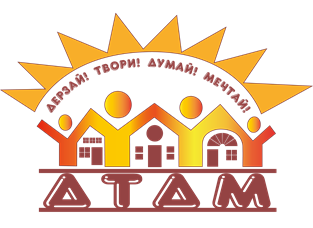 Муниципальное автономное учреждение дополнительного образования«Дворец творчества детей и молодежи»Музыкальный отделДополнительная общеобразовательная общеразвивающаяпрограмма художественной направленности«Жить в песне»Творческая мастерская вокалиста «Нюанс»Возраст обучающихся 7-17 летСрок реализации 5 годаАвторы-составители:Лебедь Альфия Марсиловна,Чернякина Елена Сергеевна, педагоги дополнительного образованияг. Оренбург, 2020 СОДЕРЖАНИЕРаздел 1. Комплекс основных характеристик программы	41.1 Пояснительная записка.	41.1.1Направленность дополнительной общеобразовательной общеразвивающей программы	41.1.2. Актуальность программы.	41.1.3. Отличительная особенность программы.	51.1.4. Адресат программы.	61.1.5. Объём и сроки реализации дополнительной общеобразовательной общеразвивающей программы	61.1.6. Форма занятий	61.1.7. Особенности организации образовательной деятельности:	61.1.8. Режим занятий	71.2. Цели и задачи программы.	71.3. Содержание программы	91.3.1 Календарный план. Возрастная категория: 4 – 7 лет	91.3.2 Календарный план. Возрастная категория: от 7 лет	101.4. Содержание учебного плана	12Раздел 2. Комплекс организационно-педагогических условий	172.1 Календарный учебный график	172.1.1 Календарный учебный график 1-2 года обучения (4-6 лет)	172.1.2 Календарный учебный график 1 года обучения (7-17 лет)	262.1.3 Календарный учебный график 2 года обучения (9-17 лет)	372.1.4 Календарный учебный график 3 года обучения (11-17 лет)	482.1.5 Календарный учебный график 4 года обучения (13-17 лет)	602.1.6 Календарный учебный график 5 года обучения (15-17 лет)	732.2. Условия реализации программы	862.2.1. Материально-техническое обеспечение	862.2.2. Информационное обеспечение	862.2.3. Кадровое обеспечение	862.3. Формы аттестации	862.3.1. Формы отслеживания и фиксации образовательных результатов	862.3.2. Формы предъявления и демонстрации образовательных результатов	862.4 Оценочные материалы	872.5 Методические материалы	882.5.1 Особенности организации образовательного процесса	882.5.2 Методы обучения.	892.5.3 Формы организации образовательного процесса.	892.5.4 Педагогические технологии.	902.5.6 Алгоритм проведения учебного занятия	913. Список литературы	923.1 Нормативные документы	923.2 «Нормативные документы при интеграции очного и электронного обучения с использованием дистанционных образовательных технологий»	933.3 Специальная литература	94Приложения	95Дидактические материалы	95Методика «Определение творческих способностей» (Х. Зиверт)	95Диагностика выявления интересов ребенка	96Раздел 1. Комплекс основных характеристик программы1.1 Пояснительная записка. Предлагаемая программа рассчитана на обучающихся Творческой мастерской вокалиста «НЮАНС» Городского Дворца Творчества Детей и Молодёжи. Обучение по программе «Жить в песне» - системное, планомерное развитие творческих вокально-исполнительских способностей детей и исполнительской культуры. Она нацелена на чуткое, тонкое, эмоционально-художественное восприятие сценического действия учебного и концертного репертуара. Учебный материал выстроен по принципу от простого к сложному. Занятия, как и объяснение любой из предлагаемых тем проводятся в игровой форме, с применением комплексов упражнений и тренингов, и путём конкретного образного показа, при этом обязательно учитывается возраст обучающихся. Программа подразумевает объединение работы над репертуаром вокалистов с элементами актёрского мастерства и сценического движения.Таким образом, работа над сценическим мастерством, наряду со всеми остальными предметами Творческой мастерской вокалиста, должна быть скоординирована с программами по вокалу.1.1.1Направленность дополнительной общеобразовательной общеразвивающей программы«Сценическое движение» - художественная. Программа составлена с учётом специфики работы Творческой мастерской вокалиста «НЮАНС» Дворца Творчества Детей и Молодёжи г. Оренбурга. 1.1.2. Актуальность программы. Актуальность общеобразовательной программы в том, что программа способствует развитию кругозора, и направлена на раскрытие творческого потенциала у детей, способствует более уверенному владению своим телом, а также помогает детям чувствовать себя комфортно, не только на сцене, но и в жизни.Актуальность программы обусловлена:стратегическими ориентирами воспитания, сформулированными Президентом Российской Федерации В. В. Путиным  («Формирование гармоничной личности, воспитание гражданина России – зрелого, ответственного человека, в котором сочетается любовь к большой и малой родине, общенациональная и этническая идентичность, уважение к культуре, традициям людей, которые живут рядом»);необходимостью формирования таких качеств личности ребенка как стремление к красоте и гармонии, уважение к творчеству, патриотизм в соответствии с базовыми национальными ценностями, обозначенными в Концепции духовно-нравственного развития и воспитания личности гражданина России. Программа нацелена на развитие музыкального восприятия и раскрытия образной картины мира в целом и мира звуков в частности посредством изучения высокохудожественных образцов мировой и отечественной музыки в доступном переложении для данного возрастного контингента;необходимостью удовлетворения детской потребности в стремлении развивать не только общие музыкальные, но и исполнительские способности, а также стабильным интересом современного общества к сценическому движению.Данная дополнительная образовательная программа отвечает идеям:Федерального закона "Об образовании в Российской Федерации" от 29.12.2012 № 273-ФЗ (действующая редакция, 2016) в решении задач развития творческого потенциала личности, обеспечивая формирование у обучающихся творческой индивидуальности;Концепции развития дополнительного образования детей, утвержденной распоряжением правительства Российской Федерации от 4 сентября 2014 г. № 1726-р;разрабатывалась с учетом:Положения санитарно-эпидемиологических требований к устройству, содержанию и организации режима работы образовательных организаций дополнительного образования детей СанПиН 2.4.4.3172-14 (утверждённого постановлением Главного государственного санитарного врача Российской Федерации от 4 июля 2014 года № 41);Порядка организации и осуществления образовательной деятельности по дополнительным общеобразовательным программам (утверждённого приказом Министерства просвещения Российской Федерации 9 ноября 2018 г. № 196);Методических рекомендаций по проектированию дополнительных общеразвивающих программ, обозначенных в письме министерства образования и науки РФ № 09-3242 от 18 ноября 2015 года; проектировалась с ориентацией на:требования Федерального государственного стандарта к целям и ожидаемым результатам, что позволяет осуществлять преемственность с общеобразовательными программами музыкального образования (единое понятийное и технологическое пространство);специфику национально-культурных, демографических, климатических условий Оренбургского региона, обеспечивая реализацию регионального компонента. Реализация регионального компонента осуществляется в рамках непосредственной образовательной деятельности в контексте сценического перевоплощения: в содержание занятий включены песни различного характера, в том числе и песни родного края.Программа предполагает также использование дистанционных образовательных технологий (дистанционное обучение) для обучения по отдельным темам программы, с целью: обеспечения доступности дополнительного образования;предоставления доступа детей к образовательным и иным информационным ресурсам;дополнения очной формы обучения;подготовки к участию в дистанционных конкурсах, организации виртуальных концертов, тематических мероприятий.1.1.3. Отличительная особенность программы. Отличительная особенность и новизна образовательной программы заключается в том, что программа разработана в дополнение к основным программам по вокалу, чтобы помочь детям, приобрести сценическую форму и артистизм. Специфика программы заключается в том, что она носит обслуживающий характер. Она применяется в Творческой мастерской вокалиста «Нюанс» Дворца творчества детей и молодёжи, где реализуется индивидуальная деятельность обучающихся. Репертуар для каждого обучающегося подбирает педагог по вокалу, учитывая голосовые возможности учащихся, возраст, уровень владения голосом.В силу этого возникает ещё одна особенность – теория даётся обучающимся только по мере необходимости в зависимости от сложности выбранного репертуара неразрывно с практикой.Технологический аспект. В процессе обучения используются технологии, предполагающие активную деятельность обучающихся. Программа предполагает: интеграцию очного и электронного обучения с использованием дистанционных образовательных технологий (дистанционное обучение), обеспечение цифровыми образовательными ресурсами (ЦОР) и электронными пособиями, ориентированными на самостоятельную работу обучающихся.1.1.4. Адресат программы. К освоению дополнительной общеобразовательной общеразвивающей программы допускаются дети, не имеющие медицинских противопоказаний для занятий данным видом деятельности в возрасте от 4 до 17 лет.1 ступень – 1 и 2 год обучения (в том числе и для дошкольников) - ориентирующий, на которой происходит процесс «погружения» обучающихся в атмосферу ритмики и  хореографии; дети накапливают познавательный, интеллектуальный, эмоциональный и коммуникативный опыт, который становится в дальнейшем основой его творческой исполнительской деятельности;2 ступень – 3 год обучения - выведение на новый виток развития ярко выраженных способностей к коллективному и индивидуальному творчеству.3 ступень – 4 и 5 год обучения - развитие личности как творческой индивидуальности, углубленное изучение предметов с получением более профессиональных знаний и навыков. Отработка изученного материала и применение его в сценической деятельности.Обязательным условием перехода на следующий уровень обучения является положительный результат освоения детьми предыдущей образовательной ступени. 1.1.5. Объём и сроки реализации дополнительной общеобразовательной общеразвивающей программыСрок реализации 5 лет по 72 часа на каждый год обучения.Степень завершенности вокально-хореографической работы над произведением зависит от дальнейшего предназначения его исполнения: для публичного показа или просто в порядке ознакомления.1.1.6. Форма занятийФорма занятий индивидуальная очная, (в период противоэпидемичесих мероприятий возможна дистанционная форма обучения с использованием мессенджеров).1.1.7. Особенности организации образовательной деятельности:Формой организации образовательного процесса является творческая мастерская. Основной вид деятельности – обучение сценическому движениюФорма занятий – индивидуальная. Программой предусмотрены индивидуальные занятия с обучающимися в соответствии с:Федеральным законом от 29.12.2012 №273-ФЗ «Об образовании в Российской Федерации» (глава 10, статья 75 Дополнительное образование детей направлено на формирование и развитие творческих способностей детей, удовлетворение их индивидуальных потребностей в интеллектуальном, нравственном  и физическом совершенствовании, а также организацию их свободного времени. Дополнительные программы для детей должны учитывать возрастные и индивидуальные особенности детей);Приказом Министерства просвещения Российской Федерации от 9 ноября 2018 г.  №196 г. Москва «Об утверждении порядка организации и осуществления образовательной деятельности по дополнительным общеобразовательным программам» - пункт 8: обучение по индивидуальному плану, в пределах осваиваемой дополнительной общеобразовательной программы осуществляется в порядке, установленном локальными нормативными актами организации, осуществляющей образовательную деятельность;Санитарно-эпидемиологическими правилами и нормативами СанПиН 2.4.4.3172- 14 - 8.2. Занятия в объединениях проводятся по группам, подгруппам, индивидуально или всем составом объединения по дополнительным общеобразовательным программам различной направленности (технической, естественно-научной, физкультурно-спортивной, художественной, туристско-краеведческой, социально-педагогической), 8.9. - занятия, направленность которых предусматривает трудовую деятельность, организуются и проводятся в соответствии с санитарно-эпидемиологическими требованиями к безопасности условий труда работников, не достигших 18-летнего возраста;Уставом МАУДО «Дворец творчества детей и молодежи» - пункт 5.11: форма организации занятий и их продолжительность определяются  педагогическим работником самостоятельно в соответствии с дополнительными образовательными программами, психолого-педагогическими рекомендациями с учетом психофизических и возрастных особенностей детей, условиями реализации программ и в соответствии с требованиями СанПиНа к учреждениям дополнительного образования детей: индивидуальные занятия – 1-2 ребенка (дети, показывающие высокий уровень развития способностей, обнаруживающие специальную одаренность);Положением об организации и осуществления образовательного процесса МАУДО «Дворец творчества детей и молодежи». Данная форма занятий позволяет педагогу построить процесс обучения в соответствии с принципами, дифференцированного и индивидуального подходов;Ведущей формой обучения является занятие. Образовательная деятельность по программе осуществляется на русском языке.1.1.8. Режим занятий В текущем учебном году – 2 раза в неделю по 30 минут для детей дошкольного возраста и 45 минут для обучающихся от 7 лет.1.2. Цели и задачи программы. Цель программы – развить навыки и умения воплощения сценического образа посредством слова, мимики, жестов, движений, звука и пластики. Задачи:В области воспитания:Активизировать интерес учащихся к сценическому творчеству;Воспитать чувство коллективизма: чувство солидарности с членами творческого объединения, осознание себя его частью;Способствовать формированию социально-активной, музыкально и творчески развитой личности, способной реализовать себя в социуме.В области образования:Изучить основы хореографии и сформировать навыки свободного существования в сценическом пространстве;Уметь применять навыки актёрского мастерства для наиболее полного раскрытия и воплощения сценического образа музыкального произведения;Формировать умения выразительно и эмоционально раскрывать содержание и характер музыкального произведения; В области развития:Развивать физические, ритмические и пластические данные обучающихся, способствующие воплощению и раскрытию сценического образа;Развивать фантазию, память, внимание, чувство ритма, чувство пространства и времени, чувство слова и другие психологические составляющие личность обучающихся;Развивать музыкальную восприимчивость, музыкальный, слух; музыкально-ритмические навыки; технику танцевальных движений в разных стилях, координацию и культуру движений;Прививать навыки и умения самостоятельной творческой (постановочной и импровизационной) работы.Способствовать развитию общего культурного уровня обучающихся.1.3. Содержание программы1.3.1 Календарный план. Возрастная категория: 4 – 7 лет1.3.2 Календарный план. Возрастная категория: от 7 лет1.4. Содержание учебного планаРитмикаТеория1-2 год обучения (в том числе и дошкольники): Понятие: выворотность. «Верхняя» и «нижняя» выворотность. Растяжка. Значимость развития этих качеств для вокалиста. Осанка. Подвижность суставов. Растяжка. Значимость развития этих качеств для вокалиста.https://www.youtube.com/watch?v=pMajOLt1AcI https://www.youtube.com/watch?v=ZnZSAx0lFHghttps://www.youtube.com/watch?v=_WTx5Jw-mLQhttps://www.youtube.com/watch?v=_WTx5Jw-mLQПрактика1-2 год обучения: Статические и динамические упражнения. Выпады. Выворотное положение стоп. Наклоны. Шаги. Скручивания. Упражнения на выдержку. Прогибы. Приседания. Выполнение простейших ритмических комбинаций под музыку. Формы контроляОценка работы учащегося на уроке. Технический зачётОсновы классического танцаТеория1-2 год обучения: Понятия: «деми плие», «плие», «батман», «батман тандю», позиции рук: 1 и 2, позиции ног: 1 и 2. Положение корпуса в пространстве, позиции рук: 3 и 4, позиции ног: 3,4 и 5. https://www.youtube.com/watch?v=o57QhD6jVHYhttps://www.youtube.com/watch?v=5rR7RndlGTYhttps://www.youtube.com/watch?v=fq4QxYB3sJUгод обучения: Понятия в классическом танце вперёд - «ан де ор», назад «ан де дан». Техника исполнения элементов классического танца как базовые навыки в сценической культуре вокалиста.https://www.youtube.com/watch?v=fq4QxYB3sJUhttps://www.youtube.com/watch?v=7VaRW_TwDzIПрактика1-2 год обучения: Техника выполнения «деми пиле», «плие», «батман», «батман тандю». Выполнение комбинаций по 1 и 2 позиции: «плие» и «батман тандю». Техника выполнения «пор де бра». Техника выполнения элемента «припадание». Исполнение элемента «па де грас» под музыкальное сопровождение на середине зала. 3 год обучения: Танцевальные комбинации с использованием изученных элементов. https://www.youtube.com/watch?v=fq4QxYB3sJUhttps://www.youtube.com/watch?v=zm8TKbILs8Y4 -5 год обучения: Принятие позы и фиксация положения «Арабеск», «Атитюд». Танцевальные связки и комбинации с использованием изученных элементов.https://www.youtube.com/watch?v=fq4QxYB3sJUФормы контроля: Оценка работы учащегося на уроке. Технический зачётОсновы народно-сценического танцаТеория1-2 год обучения: Особенности положения рук. Позиции рук в народном танце. Особенности манеры исполнения народных произведений. Основные элементы народно-сценического танца как элемент выражения характера народной песни.https://www.youtube.com/watch?v=doYUHkaeEzkhttps://www.youtube.com/watch?v=JGegHtAsUVYhttps://www.youtube.com/watch?v=TWTKqIh4HIA3 год обучения: Необходимость развития пластичности рук в сценической культуре вокалиста. Народные танцевальные комбинации как средство передачи зрителю настроения и смысла вокального произведения.https://www.youtube.com/watch?v=7yY9mPBkFYIhttps://www.youtube.com/watch?v=7yY9mPBkFYIhttps://www.youtube.com/watch?v=LLYrFk8s2jgПрактика1-2 год обучения: Шаги с носка, переменный шаг. Притоп, припадание на месте. Простейшие танцевальные комбинации. Изменения положения рук во время исполнения комбинаций. Простейшие дроби. Подскоки. Техника исполнения элемента «Верёвочка», «Ковырялочка». Простые вращения.3 год обучения: Танцевальные комбинации с использованием дробей, подскоков и других изученных элементов. Хороводный шаг – техника исполнения. Проходки с простой дробью. 4-5 год обучения: Основные положения рук в народном украинском танце. Кадрильное положение рук и основные элементы танца «кадриль». Танцевальные связки с использованием изученных элементов.https://www.youtube.com/watch?v=6cZGJVHUxsEhttps://www.youtube.com/watch?v=sflb0MfK9_QФормы контроля: Оценка работы учащегося на уроке. Технический зачётОсновы актёрского мастерстваТеория1-2 год обучения: Актёрское мастерство в сценической культуре вокалиста. Навыки актёрского мастерства в сценическом воплощении образа вокального произведения. https://www.youtube.com/watch?v=4CqpbqA9jNAhttps://www.youtube.com/watch?v=Emx30M6PWk4https://www.youtube.com/watch?v=FiCetwLPY3Q3 год обучения: Выразительность мимики и жеста в сценической культуре вокалиста. Особенности выражения эмоций во время исполнения вокального произведения.https://www.youtube.com/watch?v=x0a_nxD0gWw https://www.youtube.com/watch?v=xN00f2zZxPghttps://www.youtube.com/watch?v=5Q7Xbh5qvRsПрактика1-2 год обучения: Психологические упражнения и этюды. Этюды со словами и без слов. Простые «осознанные» односложные действия: сесть, встать, шагнуть, взять, сказать и т.д. Совершать действия в разных в предлагаемых обстоятельствах. Определять из каких малых действий и задач складывается процесс основного действия. Тренировка речевого дыхания: скороговорки с усложнениями, дыхательные упражнения. Упражнения на поиск сценической правды: «Хочу с кем – то говорить. Сколько для этого надо сделать». Сделать вторичное действие первичным. Видеть, представлять себя, достигшим результата. Действия с помощью магического «если бы». Тренировка речевого дыхания: скороговорки с усложнениями, дыхательные упражнения на опору речевого дыхания: упражнения на [ПФ] (выдох с [ПФ]).3 год обучения: Упражнения: на развитие фантазии с имитацией подлинного действия «от своего лица» (Поливаем цветы, любуемся на солнце, ищем тетрадь в сумке, открываем дверь и зовём кого-то и т.д.); на развитие мимики и эмоций: (Хмурый человек, увидели щенка, кушаем вкусный торт, жуём лимон и т.д.); на выразительность жестов (указываем человеку на ошибку, обнимаем 10 человек, отталкиваем, зовём кого-то, показываем и т.д.)4-5 год обучения: Сценическая речь – скороговорки, дикторское чтение, чтение текста с разной эмоциональной окраской. Этюды с предметами: трость, шляпа, цветы и т.д. Исполнение мини-сценок в предлагаемых обстоятельствах. Ритмические и пластические игры и упражнения: держать ритм, «оправдывать» вымыслом каждый такт, выполнение действия в разных ритмах под разную музыку, выполнять действия с разной психологической окраской: решительность, ласка, любовь, счастье и т.д. https://www.youtube.com/watch?v=89WXOMmtr24https://www.youtube.com/watch?v=M7HRF7_Bnp0https://www.youtube.com/watch?v=M7HRF7_Bnp0Формы контроля: Оценка работы учащегося на уроке. Технический зачётПостановочная работаПрактика1-2 год обучения: Работа над сценическим образом. Работа над характером и манерой исполнения. Отработка постановки вокальной песни.3 год обучения: Работа над сценическим образом. Работа над характером и манерой исполнения. Отработка постановки вокальной песни.4-5 год обучения: Работа над сценическим образом. Работа над характером и манерой исполнения. Отработка постановки вокальной песни.Формы контроля. Результативность выступления на конкурсах и фестивалях.Основы современного танцаТеория3 год обучения: Особенности элементов современного танца в сценической культуре вокалиста.https://www.youtube.com/watch?v=I_QBOxoa7qMhttps://www.youtube.com/watch?v=lhHYI_GOjNYhttps://www.youtube.com/watch?v=CgCyUFlrc0ohttps://www.youtube.com/watch?v=piykJhApkuwПрактика3 год обучения: Техника исполнения основных элементов танца джаз и модерн. Базовые навыки современных танцев. Стилистика современной хореографии. Растяжка.4-5 год обучения: Танцевальные связки с использованием изученных элементов. Растяжка.https://www.youtube.com/watch?v=I_QBOxoa7qMhttps://www.youtube.com/watch?v=lhHYI_GOjNYhttps://www.youtube.com/watch?v=CgCyUFlrc0ohttps://www.youtube.com/watch?v=piykJhApkuwФормы контроля: Оценка работы обучающегося на урокеОсновы спортивно-бальных танцевПрактика3 год обучения: Исполнение основных шагов и базовых элементов «ча-ча-ча», «рок-н-ролл», «ламбада», «вальс». Стилистические особенности и манера исполнения.https://www.youtube.com/watch?v=CL7ZhOmnmachttps://www.youtube.com/watch?v=NRZgke38PAshttps://www.youtube.com/watch?v=Ngm5Uzpftiohttps://www.youtube.com/watch?v=w8YUMHbdJ2U4-5 год обучения: Танцевальные связки с использованием изученных элементов.https://www.youtube.com/watch?v=CL7ZhOmnmachttps://www.youtube.com/watch?v=NRZgke38PAshttps://www.youtube.com/watch?v=Ngm5Uzpftiohttps://www.youtube.com/watch?v=w8YUMHbdJ2UФормы контроля: Оценка работы обучающегося на урокеТемпо-ритмические упражненияПрактика3 год обучения: Выполнение упражнений под метроном с расстановкой сильных долей. Совершение действий под определённый темп и с определённым ритмом: прогуляться по парку и попасть под ливень, обирать цветы в корзинку, дирижировать оркестром и т.д. Использование упражнений с мячом для выработки внутреннего темпо-ритма.https://www.youtube.com/watch?v=c0Yozzay9ochttps://www.youtube.com/watch?v=x_nPoZYEJuY&t=108s4-5 год обучения: Отработка удержания темпа и ритма в разных предлагаемых обстоятельствах и под разную музыку.https://www.youtube.com/watch?v=c0Yozzay9ochttps://www.youtube.com/watch?v=x_nPoZYEJuY&t=108sФормы контроля: Оценка работы обучающегося на урокеИсторико-бытовой танецТеория3 год обучения: Элементы историко-бытового танца в сценической культуре вокалиста.https://www.youtube.com/watch?v=3r7hg9xEcO4https://www.youtube.com/watch?v=1Z5lBNKlhokhttps://www.youtube.com/watch?v=uN-X8EOgjB8Практика3 год обучения: Виды поклонов: мужской, женский; глубокий, реверанс, полупоклон, приветственные жесты. Выработка органичного принятия позы и выразительности жестов в контексте вокального произведения.4-5 год обучения: Основные танцевальные элементы танца: «Полька», «Минуэт», «Полонез», «Падеграс». Танцевальные этюды.https://www.youtube.com/watch?v=3r7hg9xEcO4https://www.youtube.com/watch?v=1Z5lBNKlhokhttps://www.youtube.com/watch?v=uN-X8EOgjB8Формы контроля: Оценка работы обучающегося на уроке, зачётПластические импровизацииПрактика3 год обучения: Исполнение этюдов на развитие пластики: уронить предмет и поднять его, присесть, упасть, достать с верхней полки и т.д. Этюды на снятие мышечных зажимов: Марионетка, Тряпичная кукла, Зеркало, Свечка и т.д. https://www.youtube.com/watch?v=pmjodHHnv5U&list=PLXsOP57FibXTgMIYeBr044TMQS18lm-py&index=5https://www.youtube.com/watch?v=vF8QKP4gjckhttps://www.youtube.com/watch?v=R2QWdxRchOg4-5 год обучения: Исполнение пластических постановок на разные темы.https://www.youtube.com/watch?v=pmjodHHnv5U&list=PLXsOP57FibXTgMIYeBr044TMQS18lm-py&index=5https://www.youtube.com/watch?v=vF8QKP4gjckhttps://www.youtube.com/watch?v=R2QWdxRchOgФормы контроля: Оценка работы обучающегося на уроке, зачёт1.5. Ожидаемые результаты в текущем учебном году:К концу обучения на ступени «Подготовительная»:У обучающихся ярко выраженный интерес к сценическому творчеству;У обучающихся развито чувство коллективизма: чувство солидарности с членами творческого объединения;Обучающиеся - социально-активны, музыкально и творчески развиты, способны реализовать себя в социуме;К концу обучения на ступени «Стартовая»:Освоены основы хореографии и сформированы навыки свободного существования в сценическом пространстве;Обучающиеся выразительно и эмоционально раскрывают содержание и характер музыкального произведения; У каждого развиты физические, ритмические и пластические данные обучающихся, способствующие воплощению и раскрытию сценического образа;К концу обучения на ступени «Базовая»:Обучающиеся умеют применять навыки актёрского мастерства для наиболее полного раскрытия и воплощения сценического образа музыкального произведения;Развиты фантазия, память, внимание, чувство ритма, чувство пространства и времени, чувство слова и другие психологические составляющие личность обучающихся;К концу обучения на ступени «Продвинутая»:Обучающиеся обладают музыкальной восприимчивостью, музыкальным слухом; музыкально-ритмическими навыками; овладели техникой танцевальных движений в разных стилях;У обучающихся развиты навыки и умения самостоятельной творческой (постановочной и импровизационной) работы.Раздел 2. Комплекс организационно-педагогических условий2.1 Календарный учебный график 2.1.1 Календарный учебный график 1-2 года обучения (4-6 лет)2.1.2 Календарный учебный график 1 года обучения (7-17 лет)2.1.3 Календарный учебный график 2 года обучения (9-17 лет)2.1.4 Календарный учебный график 3 года обучения (11-17 лет)2.1.5 Календарный учебный график 4 года обучения (13-17 лет)2.1.6 Календарный учебный график 5 года обучения (15-17 лет)2.2. Условия реализации программы2.2.1. Материально-техническое обеспечениеНеобходимое оборудование:хореографический зал с деревянным полом, оборудованный хореографическим станком, фортепиано, зеркалами на стенах,помещения для переодевания,специальная форма и обувь для занятий,аппаратура (магнитофон, микрофоны, колонки, усилитель, пульт, видеомагнитофон, usb-накопитель, видеокамера, компьютер).2.2.2. Информационное обеспечениеметодические разработки и планы – конспекты занятий, методические указания и рекомендации к практическим занятиям;развивающие и дидактические процедуры: дидактические и психологические игры и упражнения;дидактические материалы;наличие фото - и видеотеки с записями различных эстрадных вокалистов и вокальных групп, казачьих исполнителей, в том числе современных детских ансамблей и групп.2.2.3. Кадровое обеспечениеДля успешной реализации данной программы необходим педагог дополнительного образования квалификации «преподаватель», либо «педагог дополнительного образования».2.3. Формы аттестации2.3.1. Формы отслеживания и фиксации образовательных результатовИтогом обучения является отчётный концерт, где отслеживается то, чему обучающийся научился за год. Показателем результативности служит активная концертная и конкурсная деятельность обучающихся, что отражается в индивидуальном портфолио ребёнка.2.3.2. Формы предъявления и демонстрации образовательных результатовФорма проведения промежуточной и итоговой аттестации – при очной форме обучения - зачёт в форме отчётного концерта.Для промежуточной аттестации с использованием дистанционной формы обучения используются электронные (электронные ресурсы как локального, так и удаленного доступа) тестовые и творческие задания, контрольные задания, дистанционные конкурсы различного уровня, виртуальные концерты творческих работ с коллективным обсуждением и самооценкой. В процессе промежуточной аттестации обучающиеся демонстрируют уровень подготовки и усвоения материала.Формы отслеживания и фиксации образовательных результатовграмоты, дипломы и награды;видео-работы;отзывы детей и родителей.индивидуальные электронные работы.Формы предъявления и демонстрации образовательных результатовтворческий отчётный концерт;дистанционные конкурсы и мероприятия.Итоговая аттестациятворческая индивидуальная работа; отчётный концерт.2.4 Оценочные материалыКритерии оцениванияПеречень диагностических методик, позволяющих определить достижения обучающимися планируемых результатов, которые отслеживаются по трем компонентам: личностный, метапредметный и предметный.Личностные результаты:методика «Изучения мотивации к успеху» по Т.Элерсу;методика «Эмоциональная направленность» по Б.И. Додонову;методика «Измерение художественно-эстетической потребности» по В.С. Аванесову;Метапредметные результаты:методика «Измерение рациональности» (способ принятия решения и выбора цели) по Е.П. Ильину;методика «Оценка коммуникативных и организаторских способностей» В.В. Синявского, Б.А. Федоришина.Предметные результаты:оценка уровня развития физических качеств;контрольное тестирование выполнения вокальных и хореографических упражнений;степень усвоения курса «Сценическое движение».2.5 Методические материалы2.5.1 Особенности организации образовательного процесса Особенности реализации образовательного процесса по дополнительной общеобразовательной общеразвивающей программе заключается в возможности смены базы реализации программы из учебных кабинетов на работу в сети Интернет через социальные сети, интерактивные платформы и мобильные мессенджеры, изменение материально-технических условий путём возможности включения в творческий процесс работы в режиме онлайн, включение мероприятий к знаменательным датам и подготовка к ним в удалённом режиме путём съемок видеороликов и флешмобов, фоторабот и т.д.Образовательная деятельность по программе осуществляется на русском языке, специальную терминологию по предмету «Сценическое движение» обучающиеся осваивают на русском языке (в соответствии с п.12 Порядка организации и осуществления образовательной деятельности по дополнительным общеобразовательным программам, утвержденном Приказом Минобрнауки РФ от 9 ноября 2018 г. № 196).количество учебных часов по программе в текущем учебном году – 72 ч.в случае отмены очных занятий по объективным причинам темы могут быть укрупнены в дальнейшем или перенесены в режим дистанционных занятий с обязательным сохранением объема содержания программы. Программой предусмотрена возможность осуществления дистанционного обучения, при котором освоение материала, контроль, аттестация обучающихся организуется посредством компьютерной сети Интернет, используя технологии онлайн и офлайн.. Это позволяет учащимся:не имеющим возможность проходить программу очно (часто длительно болеющим детям) в полной мере осваивать курс; изучать тему, раздел углубленно в режиме онлайн с помощью видеозанятий, чатов. Для организации дистанционного взаимодействия с обучающимися используются платформы (электронной среды) для общения: Skype, мессенджеры Viber и WhapsApp, платформа для видео-конференций Zoom, общение через социальные сети: vk.com, Instagram и размещение там отчётов о проделанной работе.Так как некоторые темы невозможны для изучения в дистанционном формате, потому что требуют непосредственного контакта педагога и обучающегося, то они заменены при данном формате обучения на более легкие.Основная теоретическая и практическая деятельность обучающихся подразумевает самостоятельное выполнение творческих заданий в удобное для ребенка время, в персональном темпе (возможно совместно с родителями), используя электронные ресурсы удаленного доступа. В процессе освоения программы, обучающиеся выполняют практические упражнения для формирования основных вокально-двигательных навыков творческие задания. Для контроля и оценки результатов обучения используются следующие способы дистанционного взаимодействия: размещение учебного материала в сети Интернет; выполнение контрольных заданий, предъявленных педагогу в электронном виде (фото, видео).2.5.2 Методы обучения. Для успешной подготовки детей используются следующие методы:Словесный, наглядный, практический.1.  Словесные:- беседа;- объяснение;- методические указания по выполнению движений;- анализ импровизаций, созданных учащимся;- обмен мнениями2.  Наглядные:- просмотр видео - материала; - просмотр иллюстраций;- показ движений, комбинаций педагогом и др.3.  Практические:- тренировочные упражнения;- танцевальные комбинации;- творческие задания и др.2.5.3 Формы организации образовательного процесса.Организация образовательного процесса в Учреждении регламентируется расписанием занятий и дополнительными общеобразовательными программами. Расписание занятий составляется с учетом распределения объема учебной нагрузки педагогических работников.Расписание занятий составляется в начале учебного года и корректируется во втором полугодии по представлению педагогических работников для создания наиболее благоприятного режима труда и отдыха обучающихся, с учетом пожеланий родителей (законных представителей), возрастных особенностей обучающихся, санитарно-эпидемиологических правил и нормативов, занятости обучающихся в других образовательных учреждениях и утверждается приказом директора учреждения. В каникулярное время образовательный процесс осуществляется по специальному расписанию. Обучение по программе осуществляется индивидуально. Программа предполагает интеграцию очного и электронного обучения с использованием дистанционных образовательных технологий (дистанционное обучение), обеспечение цифровыми образовательными ресурсами (ЦОР) и электронными пособиями, ориентированными на самостоятельную работу обучающихся2.5.4 Педагогические технологии. Методическую основу по освоению многих разделов программы составляют современные педагогические технологии:Личностно-ориентированное и дифференцированное обучение:разработка индивидуальных планов для каждого учащегося, позволяющих обеспечить комфортные, безопасные условия для развития и реализации музыкального потенциала каждого ребенка, способствующих становлению духовных и интеллектуальных качеств личности.Технология сотрудничества – ансамбль:отношение к обучению как творческому взаимодействию педагога и обучающегося; постановка ясных целей и внушение уверенности в их достижении;самоанализ (индивидуальное и коллективное подведение итогов деятельности учащихся);свободный выбор (использование педагогом по своему усмотрению учебного времени в целях наилучшего усвоения материала);коллективная творческая воспитательная деятельность;личностный подход к воспитанию;сотрудничество педагогов;сотрудничество с родителями.Игровые технологии:постановка дидактических целей перед учащимися в форме игровой задачи;подчинение учебной деятельности правилам игры; успешное выполнение дидактического задания связывается с игровым результатом.Информационно-коммуникационные технологииТехнология диалога:постоянное общение с учащимися и родителями,акценты на вербализацию;совместная (педагог, обучающийся и родители) постановка целей обучения;Технология индивидуализации обученияполное адаптирование содержания, методов и темпов учебной деятельности ребенка к его возрастным, психологическим особенностям;мониторинг действий обучающегося, его продвижения от незнания к знанию, коррекция деятельности в случае необходимости (наличие индивидуального плана для каждого учащегося); организация индивидуально-ориентированной помощи детям в реализации ряда первичных базовых потребностей;активное педагогическое участие в автономном духовном самостроительстве и творческом самовоплощении человека;постоянная мотивация процесса обучения, создание условий работы учащегося на доступном уровне, с целью дальнейшего развития и углубления знаний; создание на занятии ситуации выбора; использование интегрированных форм работы на занятии (индивидуальных). Технология развивающего обучения (активно-деятельностный способ)ребенку отводится роль самостоятельного субъекта, взаимодействующего с окружающей средой; взаимодействие включает все этапы деятельности: целеполагание, планирование и организацию, реализацию целей, анализ результатов деятельности;использование принципа «зоны ближайшего развития»: постепенный переход от того, что ребенок умеет делать самостоятельно, к тому, что он может, умеет делать в сотрудничестве;повышение роли теоретических знаний.Технология проблемного обучения:организация учебной деятельности, предполагающая создание педагогом проблемной ситуации и активной самостоятельной деятельности ученика.2.5.6 Алгоритм проведения учебного занятияДля обучающихся в возрасте 4-6 лет.Для обучающихся в возрасте 7-17 лет3. Список литературы3.1 Нормативные документыМеждународный документ. Конвенция. О правах ребенка: [одобрена Генеральной Ассамблеей ООН 20 ноября 1989 г.: вступила в силу для СССР 15 сентября 1990 г.]. – Режим доступа: http://www.consultant.ru/ Российская Федерация. Законы. Об основных гарантиях прав ребенка в Российской Федерации: федер. закон: [принят Гос. Думой 3 июля 1998 г.: одобр. Советом Федерации 9 июля 1998 г.]. – Режим доступа: http://www.consultant.ru/ Российская Федерация. Законы. Об образовании в Российской Федерации: федер. закон: [принят Гос. Думой 21 декабря 2012 г.: одобр. Советом Федерации 26 декабря 2012 г.]. – Режим доступа: http://base.garant.ru/ Указ Президента Российской Федерации от 7 мая 2018 г. № 204 «О национальных целях и стратегических задачах развития Российской Федерации на период до 2024 года».Национальный проект «Образование» [утв. Президиумом Совета при президенте РФ по стратегическому развитию и национальным проектам (протокол от 24 декабря 2018 № 16).]. – Режим доступа: https://edu.gov.ru/national-projectПриоритетный проект «Доступное дополнительное образование [утв. Президиумом Совета при президенте РФ по стратегическому развитию и приоритетным проектам (протокол от 3 ноября 2016 г. № 11).]. – Режим доступа: http://dop.edu.ru/article/321/pasport-prioritetnogo-proekta-dostupnoe-dopolnitelnoe-obrazovanie-dlya-detei Стратегическая инициатива «Новая модель системы дополнительного образования», одобренная Президентом Российской Федерации 27 мая 2015 г.Российская Федерация. Концепция развития дополнительного образования детей: [утверждена распоряжением Правительства Российской Федерации от 4 сентября 2014 г. № 1726-р]. – Режим доступа: https://rg.ru/2014/09/08/ obrazovanie-site-dok.html Распоряжение Правительства РФ от 29.05.2015 № 996-р «Об утверждении стратегии развития воспитания в Российской Федерации в период до 2025 года». – Режим доступа: https://legalacts.ru/doc/rasporjazhenie-pravitelstva-rf-ot-29052015-n-996-r/ Приказ Минпросвещения РФ от 9 ноября 2018 г. № 196 «Об утверждении Порядка организации и осуществления образовательной деятельности по дополнительным общеобразовательным программам». – Режим доступа: https://www. garant. ru/products/ipo/prime/doc/72016730/Постановление Главного государственного санитарного врача РФ от 04.07.2014 № 41 «Об утверждении СанПиН 2.4.4.3172-14 «Санитарно-эпидемиологические требования к устройству, содержанию и организации режима работы образовательных организаций дополнительного образования детей» (вместе с «СанПиН 2.4.4.3172-14. Санитарно-эпидемиологиче ские правила и нормативы...») [Зарегистрировано в Минюсте России 20.08.2014 № 33660]. – Режим доступа: http://docs.cntd.ru/search/  Письмо Минобрнауки РФ от 13 мая 2013 года № ИР-352/09 «О направлении программы развития воспитательной компоненты в общеобразовательных учреждениях». – Режим доступа:  http://docs.cntd.ru/document/499035463 Письмо Минобрнауки РФ от 18 ноября 2015 г. № 09-3242 «О направлении Информации (вместе с методическими рекомендациями по проектированию дополнительных общеразвивающих программ (включая разноуровневые программы)». – Режим доступа: https://rulaws.ru/acts/Pismo-Minobrnauki -Rossii -ot-18.11.2015-N-09-3242/ Закон Оренбургской области от 06.09.2013 № 1698/506-V-ОЗ «Об образовании в Оренбургской области». – Режим доступа: http://docs.cntd.ru/document/460182444 Устав МАУДО «ДТДиМ». – Режим доступа: https://www.dtdm-oren.ru/dokumenty Положение об организации образовательной деятельности в МАУДО «Дворец творчества детей и молодежи». – Режим доступа: https://www.dtdm-oren.ru/dokumenty Положение о проведении промежуточной и итоговой аттестации обучающихся в МАУДО «Дворец творчества детей и молодежи». – Режим доступа: https://www.dtdm-oren.ru/ dokumenty Положение о порядке разработки, обновления и реализации дополнительных общеобразовательных общеразвивающих программ в МАУДО «Дворец творчества детей и молодежи». – Режим доступа: https://www.dtdm-oren.ru/dokumenty Положение об организации образовательного процесса с использованием электронного обучения и дистанционных технологий в муниципальном автономном учреждении дополнительного образования «Дворец творчества детей и молодежи».3.2 «Нормативные документы при интеграции очного и электронного обучения с использованием дистанционных образовательных технологий»Федеральный закон от 29.12.2012 N 273-ФЗ "Об образовании в Российской Федерации"Статья 13. Общие требования к реализации образовательных программСтатья 16. Реализация образовательных программ с применением электронного обучения и дистанционных образовательных технологийСтатья 17. Формы получения образования и формы обученияСтатья 18. Печатные и электронные образовательные и информационные ресурсыСтатья 28. Компетенция, права, обязанности и ответственность образовательной организацииСтатья 91. Лицензирование образовательной деятельностиПриказ Министерства образования и науки РФ от 23 августа 2017 г. N 816 "Об утверждении Порядка применения организациями, осуществляющими образовательную деятельность, электронного обучения, дистанционных образовательных технологий при реализации образовательных программ" https://base.garant.ru/71770012/Приказ Минпросвещения РФ от 9 ноября 2018 г. № 196 «Об утверждении Порядка организации и осуществления образовательной деятельности по дополнительным общеобразовательным программам». – Режим доступа: https://www. garant. ru/products/ipo/prime/doc/72016730/Приказ министерства просвещения Российской Федерации приказ № 103 от 17 марта 2020 года «Об утверждении временного порядка сопровождения реализации образовательных программ начального общего, основного общего, среднего общего образования, образовательных программ среднего профессионального образования и дополнительных общеобразовательных программ с применением электронного обучения и дистанционных образовательных технологий»; - приказ министерства просвещения Российской Федерации Приказ № 104 от 17 марта 2020 года «Об организации образовательной деятельности в организациях, реализующих образовательные программы начального общего, основного общего и среднего общего образования, образовательные программы среднего профессионального образования, соответствующего дополнительного профессионального образования и дополнительные общеобразовательные программы, в условиях распространения новой коронавирусной инфекции на территории Российской Федерации»; Письмо министерства просвещения Российской Федерации 1Д-39/04 от 19 марта 2020 года «О Методических рекомендациях по реализации образовательных программ начального общего, основного общего, среднего общего образования, образовательных программ СПО и дополнительных общеобразовательных программ с применением электронного обучения и дистанционных образовательных технологий»;Приказ министерства образования Оренбургской области от 20 марта 2020 года N 01-21/589 «О порядке организации образовательной деятельности в организациях, реализующих образовательные программы начального общего, основного общего, среднего общего образования и дополнительные общеобразовательные программы с применением электронного обучения и дистанционных образовательных технологий»Положение об организации образовательного процесса с использованием электронного обучения и дистанционных технологий в муниципальном автономном учреждении дополнительного образования «Дворец творчества детей и молодежи».3.3 Специальная литература Специальная литератураБогданов, Г.Ф. Урок русского народного танца / Г.Ф. Богданов. - М., 1995. - С.23.Выготский, Л.С. Воображение и творчество в детском возрасте / Л.С. Выготский. - М.: Просвещение, 1991. – 93 с.4.Гусев Г.П. Методика преподавания народного танца: Упражнения у станка: учеб. пособие для вузов искусств и культуры / Г.П. Гусев. - М.: Гуманит. изд. центр «ВЛАДОС», 2002. 5.    Генов, Г.Теневой театр. М.; 1988. С.10 6.    Дени Ги, Дассвиль Люк. Все танцы. Киев, «Музична Украина».; 1983. 7.   Ершов, П.М. « Технология актерского искусства».  8.   Зацепина, К. и др. Народно-сценический танец / К. Зацепина и др. - М.,    1976. 9.  Лихачев, Б.Т. Теория эстетического воспитания школьников./ Б.Т. Лихачев – М.: Педагогика, 1999.10.   Михайлова, М.А, Воронина Н.В. Танцы, игры, упражнения для красивого движения. Ярославль.; 2000.11.    Мельников, М.Н. Детский фольклор и проблемы народной педагогики / М.Н. Мельников – Новосибирск, Просвещение 1987.12.   Народно-сценический танец. Ч. 1.: учеб.-метод. пособие для средн. спец. и высш. учеб. заведений искусств и культуры. - М.: Искусство, 1976. – 224 с.13.  Пуртова, Т.В. ,Беликова А.Н., Кветная О.В., Учите детей танцевать. Учебное пособие для студенческих учреждений среднего профессионального образования. М.;» Гуманистический издательский центр ВЛАДОС, 2003. 14. «Теория и практика сценической школы». – приложение к журналу «Внешкольник». №9. М.2006. ПриложенияДидактические материалыМетодика «Определение творческих способностей» (Х. Зиверт)Цель: определение творческих способностей личности.Инструкция: Уважаемые участники теста. Внимательно прочитайте задачи теста. Каждый раздел предназначен для проверки того или иного измерения Ваших творческих способностей. Прочитайте сначала указания к решению теста и дайте соответствующие ответы. Приступайте к тестированию своих творческих способностей.Находчивость (шкала Н)Вам будут предложены некоторые задачи, решая которые Вы сможете проверить, может ли Вас «осенить». Допустима и приемлема любая идея. Старайтесь выполнять задание как можно быстрее. Для контроля используйте секундомер.Задание: В левой колонке в таблице множество пустых строк. В каждую из этих строчек Вы должны написать одно слово. У всех слов должны совпадать две начальные буквы. Например, как это имеет место для слов, начинающихся с «св»: свежий, свободный, святой, свинина и т.д. Правописание и длина слов не играют большой роли. Нужно написать разборчиво.Теперь засекайте время. В вашем распоряжении одна минута для заполнения каждой колонки.У вас одна минута«НОТАРИУС»Проделайте тоже самое с сочетанием «БО…»У вас одна минута«БОКАЛ»Проделайте тоже самое с сочетанием «НЕ…»У вас одна минута«НЕЖНОСТЬ»Оценка шкалы Н (находчивость)Необходимо посчитать строки, в которых записаны заданные слова. Сложить результаты трех заданий. Разделить результат на 1,5. Максимально можно получить 60 баллов.0-20 баллов. Низкие результаты21-40 баллов. Средние результаты41-60 баллов. Высокие результатыДивергентное (нестандартное) мышление (шкала Д)Выполнение этого теста должно показать, насколько развито дивергентное (нестандартное) мышление. Речь идет о том, чтобы открыть совершенно абсурдные, но в то же время рациональные связи, которые могут иметь место в любой системе. Вот, например, шариковая ручка. Обычно она используется для письма и рисования, но она также может пригодиться и в других случаях, например, чтобы провертеть в бумажном листе. Если ручку развинтить, то она пригодится для «духового ружья», пружину можно использовать как «стартовую установку» и т.д.Задание. Придумать, что можно с каждым из трех предметов, названия которых Вам будут даны. Сколько возможных вариантов Вы найдете? На каждый предмет отводится одна минута. Общее время для выполнения задания составляет 3 минуты.1.___________________________________________________________2. ___________________________________________________________3. ___________________________________________________________Что можно сделать со СТАКАНОМ? Какие возможности Вы предложите?1.___________________________________________________________2. ___________________________________________________________3. ___________________________________________________________Что можно сделать с ГАЗЕТОЙ? Какие возможности Вы предложите?1.___________________________________________________________2. ___________________________________________________________3. ___________________________________________________________Оценка шкалы Д (дивергентное мышление)За каждую осмысленно заполненную строчку считается два балла. Затем они суммируются. Максимально можно получить 60 баллов.0-20 баллов – низкий уровень21-40 баллов – средний уровень41-60 баллов – высокий уровеньДиагностика выявления интересов ребенкаВписать в каждый лепесток цветка, чем ребёнку больше всего нравится заниматься.Расставить на этих лепестках с любимыми занятиями цифры от 1 до 7, если 1-это нравится больше всего, а 7 – нравится, но не настолько сильно, как предыдущие занятияМетодика диагностики этики поведения«Незаконченные предложения»Инструкция: Учитель объявляет детям: "Я прочитаю вам пять незаконченных предложений. Вы должны подумать и каждое из этих предложений дописать сами. Переписывать первую часть предложений не надо".Текст:1. Когда я вижу кого-то из ребят в нелепой ситуации, то я…2. Если кто-то надо мной смеется, то я…3. Если я хочу, чтобы меня приняли в игру, то я…4. Когда меня постоянно перебивают, то я…5. Когда мне не хочется общаться с одноклассниками, я…Интерпретация:Первый вопрос: отрицательный результат проявляется, если в ответе присутствуют: равнодушие, агрессия, легкомысленное отношение. Положительный результат: помощь, сочувствие.Второй вопрос: Отрицательный результат: агрессия, разные способы психологического подавления. Положительный результат: отсутствие реакции, уход от ситуации; высказывание своих чувств, мнения без грубости и агрессии.Третий вопрос: Отрицательный результат: Давление, агрессия, хитрость. Положительный результат: само утверждающее поведение, построенное на равноправных отношениях, открытая позиция.Четвертый вопрос: Отрицательный результат: Отсутствие всякой реакции, агрессия, раздражение, угроза, давление. Положительный результат: Высказывание своего пожелания, мнения, чувств, отношения без агрессии и грубости.Пятый вопрос: Отрицательный результат: Грубость, агрессия, нетактичность. Положительный результат: Тактичное, мягкое, понятное высказывание своего пожелания.Изменения и дополнения к программе приняты к реализации педагогическимсоветом музыкального отделаПротокол № 1 от 24.08.2020 г.«Утверждаю»Директор МАУДО «ДТДиМ»________________ Т.М. ГриневаПриказ № 300/общ от 26.08.2020 г.№ п/пНАЗВАНИЕ РАЗДЕЛАПОДГОТОВИТЕЛЬНАЯ СТУПЕНЬПОДГОТОВИТЕЛЬНАЯ СТУПЕНЬПОДГОТОВИТЕЛЬНАЯ СТУПЕНЬПОДГОТОВИТЕЛЬНАЯ СТУПЕНЬПОДГОТОВИТЕЛЬНАЯ СТУПЕНЬПОДГОТОВИТЕЛЬНАЯ СТУПЕНЬВСЕГО№ п/пНАЗВАНИЕ РАЗДЕЛА1 год обучения (4 – 5 лет)1 год обучения (4 – 5 лет)1 год обучения (4 – 5 лет)2 год обучения (6 лет)2 год обучения (6 лет)2 год обучения (6 лет)ВСЕГО№ п/пНАЗВАНИЕ РАЗДЕЛАТеорияПрактикаВсегоТеорияПрактикаВсегоВСЕГОИНВАРИАНТНАЯ ЧАСТЬИНВАРИАНТНАЯ ЧАСТЬИНВАРИАНТНАЯ ЧАСТЬИНВАРИАНТНАЯ ЧАСТЬИНВАРИАНТНАЯ ЧАСТЬИНВАРИАНТНАЯ ЧАСТЬИНВАРИАНТНАЯ ЧАСТЬИНВАРИАНТНАЯ ЧАСТЬИНВАРИАНТНАЯ ЧАСТЬ1Вводное занятие. Тб.111122Ритмика1141511415303Темпо – ритмические упражнения1131411314284Постановочная работа666612Итого по инвариантной части363672ВАРИАТИВНАЯ ЧАСТЬВАРИАТИВНАЯ ЧАСТЬВАРИАТИВНАЯ ЧАСТЬВАРИАТИВНАЯ ЧАСТЬВАРИАТИВНАЯ ЧАСТЬВАРИАТИВНАЯ ЧАСТЬВАРИАТИВНАЯ ЧАСТЬВАРИАТИВНАЯ ЧАСТЬВАРИАТИВНАЯ ЧАСТЬ1Концертная деятельность44448Итого по вариативной части44448№ п/пНАЗВАНИЕ РАЗДЕЛА «СТАРТОВАЯ» СТУПЕНЬ «СТАРТОВАЯ» СТУПЕНЬ «СТАРТОВАЯ» СТУПЕНЬ «СТАРТОВАЯ» СТУПЕНЬ «СТАРТОВАЯ» СТУПЕНЬ «СТАРТОВАЯ» СТУПЕНЬ «БАЗОВАЯ» СТУПЕНЬ «БАЗОВАЯ» СТУПЕНЬ «БАЗОВАЯ» СТУПЕНЬ «ПРОДВИНУТАЯ» СТУПЕНЬ «ПРОДВИНУТАЯ» СТУПЕНЬ «ПРОДВИНУТАЯ» СТУПЕНЬ «ПРОДВИНУТАЯ» СТУПЕНЬ «ПРОДВИНУТАЯ» СТУПЕНЬ «ПРОДВИНУТАЯ» СТУПЕНЬВСЕГО№ п/пНАЗВАНИЕ РАЗДЕЛА1 ГОД ОБУЧЕНИЯ1 ГОД ОБУЧЕНИЯ1 ГОД ОБУЧЕНИЯ2 ГОД ОБУЧЕНИЯ2 ГОД ОБУЧЕНИЯ2 ГОД ОБУЧЕНИЯ3 ГОД ОБУЧЕНИЯ3 ГОД ОБУЧЕНИЯ3 ГОД ОБУЧЕНИЯ4 ГОД ОБУЧЕНИЯ4 ГОД ОБУЧЕНИЯ4 ГОД ОБУЧЕНИЯ5 ГОД ОБУЧЕНИЯ5 ГОД ОБУЧЕНИЯ5 ГОД ОБУЧЕНИЯВСЕГО№ п/пНАЗВАНИЕ РАЗДЕЛАТеорияПрактикаВсегоТеорияПрактикаВсегоТеорияПрактикаВсегоТеорияПрактикаВсегоТеорияПрактикаВсегоВСЕГОИНВАРИАНТНАЯ ЧАСТЬИНВАРИАНТНАЯ ЧАСТЬИНВАРИАНТНАЯ ЧАСТЬИНВАРИАНТНАЯ ЧАСТЬИНВАРИАНТНАЯ ЧАСТЬИНВАРИАНТНАЯ ЧАСТЬИНВАРИАНТНАЯ ЧАСТЬИНВАРИАНТНАЯ ЧАСТЬИНВАРИАНТНАЯ ЧАСТЬИНВАРИАНТНАЯ ЧАСТЬИНВАРИАНТНАЯ ЧАСТЬИНВАРИАНТНАЯ ЧАСТЬИНВАРИАНТНАЯ ЧАСТЬИНВАРИАНТНАЯ ЧАСТЬИНВАРИАНТНАЯ ЧАСТЬИНВАРИАНТНАЯ ЧАСТЬИНВАРИАНТНАЯ ЧАСТЬИНВАРИАНТНАЯ ЧАСТЬ1Вводное занятие. Тб. Танцевальные термины.1111111111      52Ритмика189189183Основы классического танца189189444444304Основы народно-сценического танца189189444444305Основы актерского мастерства19101910666666386Постановочная работа(также включена в каждое занятие каждого раздела)303030303030303030301507Основы современного танца1454444138Основы спортивно-бальных танцев445555149Темпо-ритмические упражнения4444441210Историко – бытовой танец13444441211Пластические импровизации44444412Итого по инвариантной части1157681454681058681676816768334ВАРИАТИВНАЯ ЧАСТЬВАРИАТИВНАЯ ЧАСТЬВАРИАТИВНАЯ ЧАСТЬВАРИАТИВНАЯ ЧАСТЬВАРИАТИВНАЯ ЧАСТЬВАРИАТИВНАЯ ЧАСТЬВАРИАТИВНАЯ ЧАСТЬВАРИАТИВНАЯ ЧАСТЬВАРИАТИВНАЯ ЧАСТЬВАРИАТИВНАЯ ЧАСТЬВАРИАТИВНАЯ ЧАСТЬВАРИАТИВНАЯ ЧАСТЬВАРИАТИВНАЯ ЧАСТЬВАРИАТИВНАЯ ЧАСТЬВАРИАТИВНАЯ ЧАСТЬВАРИАТИВНАЯ ЧАСТЬВАРИАТИВНАЯ ЧАСТЬВАРИАТИВНАЯ ЧАСТЬ12Концертная деятельность444444444420Итого по вариативной части444444444420ВСЕГО1161721458721062721717217172354№ п/пМесяцДатаВремяФорма занятияКол-во часовТемя занятияМесто проведения /цифровая средаНазвание цифровых образовательных ресурсов, ссылки на нихФорма контроляСентябрьУчебное занятие1Вводное занятие. Инструктаж по технике безопасности. ДТДиМ пер. Хлебный 2 /GoogleИнструктаж: https://multiurok.ru/files/tiekhnika-biezopasnosti-pri-zaniatii-vokalom.htmlНаблюдение, видеоотчётСентябрьУчебное занятие30 мин.Знакомство с предметом «Ритмика». ДТДиМ пер. Хлебный 2 /YoutubeПервые шаги в хореографии: https://www.youtube.com/watch?v=pMajOLt1AcIНаблюдение, видеоотчётСентябрьУчебное занятие30 мин.Игроритмика: простые шаги, притопы.Постановочная работаДТДиМ пер. Хлебный 2 /YoutubeРитмика для детей: https://www.youtube.com/watch?v=_8NSVXxdGdoНаблюдение, видеоотчётСентябрьУчебное занятие30 мин.Игроритмика: движение по сцене.Постановочная работаДТДиМ пер. Хлебный 2 /YoutubeРитмика для детей: https://www.youtube.com/watch?v=_8NSVXxdGdoНаблюдение, видеоотчётСентябрьУчебное занятие30 мин.Игроритмика: положение рук. Жесты.Постановочная работаДТДиМ пер. Хлебный 2 /YoutubeРитмика для детей: https://www.youtube.com/watch?v=_8NSVXxdGdoНаблюдение, видеоотчётСентябрьУчебное занятие30 мин.Образно – игровые движения: ноги.Постановочная работаДТДиМ пер. Хлебный 2 /YoutubeРитмика для детей: https://www.youtube.com/watch?v=_8NSVXxdGdoНаблюдение, видеоотчётСентябрьУчебное занятие30 мин.Образно – игровые движения: корпус.Постановочная работаДТДиМ пер. Хлебный 2 /YoutubeРитмика для детей: https://www.youtube.com/watch?v=_8NSVXxdGdoНаблюдение, видеоотчётСентябрьУчебное занятие30 мин.Образно – игровые движения: руки.Постановочная работаДТДиМ пер. Хлебный 2 /YoutubeРитмика для детей: https://www.youtube.com/watch?v=_8NSVXxdGdoНаблюдение, видеоотчётСентябрьУчебное занятие30 мин.Образно – игровые движения: повороты.Постановочная работаДТДиМ пер. Хлебный 2 /YoutubeРитмика для детей: https://www.youtube.com/watch?v=_8NSVXxdGdoНаблюдение, видеоотчётОктябрьУчебное занятие30 мин.Игропластика: движения по сцене.Постановочная работаДТДиМ пер. Хлебный 2 /YoutubeИгропластика: https://www.youtube.com/watch?v=M4XSHVKXvmEНаблюдение, видеоотчётОктябрьКонтрольное занятие30 мин.Игропластика: движение по сцене.Постановочная работаДТДиМ пер. Хлебный 2 /YoutubeИгропластика: https://www.youtube.com/watch?v=M4XSHVKXvmEНаблюдение, видеоотчётОктябрьУчебное занятие30 мин.Игропластика: движение по сцене.Постановочная работаДТДиМ пер. Хлебный 2 /YoutubeИгропластика: https://www.youtube.com/watch?v=M4XSHVKXvmEНаблюдение, видеоотчётОктябрьУчебное занятие30 мин.Упражнения для силы и устойчивости: ноги.Постановочная работаДТДиМ пер. Хлебный 2 /YoutubeПервые шаги в хореографии: https://www.youtube.com/watch?v=pMajOLt1AcIНаблюдение, видеоотчётОктябрьУчебное занятие30 мин.Упражнения для силы и устойчивости: руки.Постановочная работаДТДиМ пер. Хлебный 2 /YoutubeПервые шаги в хореографии: https://www.youtube.com/watch?v=pMajOLt1AcIНаблюдение, видеоотчётОктябрьУчебное занятие30 мин.Упражнения для силы и устойчивости: корпус.Постановочная работаДТДиМ пер. Хлебный 2 /YoutubeПервые шаги в хореографии: https://www.youtube.com/watch?v=pMajOLt1AcIНаблюдение, видеоотчётОктябрьУчебное занятие30 мин.Упражнения для силы и устойчивости: движение по сцене.Постановочная работаДТДиМ пер. Хлебный 2 /YoutubeПервые шаги в хореографии: https://www.youtube.com/watch?v=pMajOLt1AcIНаблюдение, видеоотчётОктябрьУчебное занятие30 мин.Упражнения на координацию: баланс.Постановочная работаДТДиМ пер. Хлебный 2 /YoutubeПервые шаги в хореографии: https://www.youtube.com/watch?v=pMajOLt1AcIНаблюдение, видеоотчётНоябрьУчебное занятие30 мин.Упражнения на координацию в статике.Постановочная работаДТДиМ пер. Хлебный 2 /YoutubeПервые шаги в хореографии: https://www.youtube.com/watch?v=pMajOLt1AcIНаблюдение, видеоотчётНоябрьУчебное занятие30 мин.Ритмическая гимнастика.Постановочная работаДТДиМ пер. Хлебный 2 /YoutubeРитмическая гимнастика с ускорением:https://www.youtube.com/watch?v=ZnZSAx0lFHgНаблюдение, видеоотчётНоябрьКонтрольное занятие30 мин.Динамические танцевальные упражнения.Постановочная работаДТДиМ пер. Хлебный 2 /YoutubeТанцевальная игра для детей: https://www.youtube.com/watch?v=TaW9dqLbQzkТехнический зачёт,ВидеоработаНоябрьУчебное занятие30 мин.Динамические танцевальные упражнения.Постановочная работаДТДиМ пер. Хлебный 2 /YoutubeТанцевальная игра для детей: https://www.youtube.com/watch?v=TaW9dqLbQzkНаблюдение, видеоотчётНоябрьУчебное занятие30 мин.Динамические танцевальные упражнения.Постановочная работаДТДиМ пер. Хлебный 2 /YoutubeТанцевальная игра для детей: https://www.youtube.com/watch?v=TaW9dqLbQzkНаблюдение, видеоотчётНоябрьУчебное занятие30 мин.Музыкально – ритмические композиции.Постановочная работаДТДиМ пер. Хлебный 2 /YoutubeТанцуем вместе: https://www.youtube.com/watch?v=_WTx5Jw-mLQНаблюдение, видеоотчётНоябрьУчебное занятие30 мин.Музыкально – ритмические композиции.Постановочная работаДТДиМ пер. Хлебный 2 /YoutubeТанцуем вместе: https://www.youtube.com/watch?v=_WTx5Jw-mLQНаблюдение, видеоотчётНоябрьУчебное занятие30 мин.Музыкально – ритмические композиции.Постановочная работаДТДиМ пер. Хлебный 2 /YoutubeТанцуем вместе: https://www.youtube.com/watch?v=_WTx5Jw-mLQНаблюдение, видеоотчётДекабрьУчебное занятие30 мин.Игротанцы: игровые танцевальные упражнения.Постановочная работаДТДиМ пер. Хлебный 2 /YoutubeТанцевальная игра – повторялка: https://www.youtube.com/watch?v=ICuvAMk33pQНаблюдение, видеоотчётДекабрьУчебное занятие30 мин.Игротанцы: игровые танцевальные упражнения.Постановочная работаДТДиМ пер. Хлебный 2 /YoutubeТанцевальная игра – повторялка: https://www.youtube.com/watch?v=ICuvAMk33pQНаблюдение, видеоотчётДекабрьУчебное занятие30 мин.Игротанцы: игровые танцевальные упражнения.Постановочная работаДТДиМ пер. Хлебный 2 /YoutubeТанцевальная игра – повторялка: https://www.youtube.com/watch?v=ICuvAMk33pQНаблюдение, видеоотчётДекабрьУчебное занятие30 мин.Упражнения на ориентировку в пространстве: положение корпуса.Постановочная работаДТДиМ пер. Хлебный 2 /YoutubeПервые шаги в хореографии: https://www.youtube.com/watch?v=pMajOLt1AcIНаблюдение, видеоотчётДекабрьУчебное занятие30 мин.Постановочная работаДТДиМ пер. Хлебный 2 /Viber, ZoomРабота над музыкальным материалом в режиме online через мессенджеры Viber, ZoomНаблюдение, видеоотчётДекабрьУчебное занятие30 мин.Постановочная работаДТДиМ пер. Хлебный 2 /Viber, ZoomРабота над музыкальным материалом в режиме online через мессенджеры Viber, ZoomНаблюдение, видеоотчётДекабрьУчебное занятие30 мин.Постановочная работаДТДиМ пер. Хлебный 2 /Viber, ZoomРабота над музыкальным материалом в режиме online через мессенджеры Viber, ZoomНаблюдение, видеоотчётДекабрьУчебное занятие30 мин.Постановочная работаДТДиМ пер. Хлебный 2 /Viber, ZoomРабота над музыкальным материалом в режиме online через мессенджеры Viber, ZoomНаблюдение, видеоотчётДекабрьКонцертное выступление1Итоговый зачётДТДиМ Концертный зал / Instagram, vkВиртуальный отчётный концерт. Публикация выступлений в социальных сетях и группах Творческой мастерскойЗачёт, виртуальный концертДекабрьКонцертное выступление1Итоговый зачётДТДиМ Концертный зал / Instagram, vkВиртуальный отчётный концерт. Публикация выступлений в социальных сетях и группах Творческой мастерскойЗачёт, виртуальный концертЯнварьУчебное занятие30 мин.Темпо-ритмические упражнения: «Поймай ритм».Постановочная работаДТДиМ пер. Хлебный 2 /YoutubeПервые шаги в хореографии: https://www.youtube.com/watch?v=pMajOLt1AcIНаблюдение, видеоотчётЯнварьУчебное занятие30 мин.Темпо-ритмические упражнения: «Поймай ритм».Постановочная работаДТДиМ пер. Хлебный 2 /YoutubeРитмика для детей: https://www.youtube.com/watch?v=_8NSVXxdGdoНаблюдение, видеоотчётЯнварьУчебное занятие30 мин.Темпо-ритмические упражнения: «Создай свой танец».Постановочная работаДТДиМ пер. Хлебный 2 /YoutubeРитмика для детей: https://www.youtube.com/watch?v=_8NSVXxdGdoНаблюдение, видеоотчётЯнварьУчебное занятие30 мин.Темпо-ритмические упражнения: «Создай свой танец».Постановочная работаДТДиМ пер. Хлебный 2 /YoutubeРитмика для детей: https://www.youtube.com/watch?v=_8NSVXxdGdoНаблюдение, видеоотчётЯнварьУчебное занятие30 мин.Темпо-ритмические упражнения: «Повтори ритм».Постановочная работаДТДиМ пер. Хлебный 2 /YoutubeРитмика для детей: https://www.youtube.com/watch?v=_8NSVXxdGdoНаблюдение, видеоотчётЯнварьУчебное занятие30 мин.Темпо-ритмические упражнения: «Повтори ритм».Постановочная работаДТДиМ пер. Хлебный 2 /YoutubeРитмика для детей: https://www.youtube.com/watch?v=_8NSVXxdGdoНаблюдение, видеоотчётЯнварьУчебное занятие30 мин.Темпо-ритмические упражнения: «Повтори ритм».Постановочная работаДТДиМ пер. Хлебный 2 /YoutubeРитмика для детей: https://www.youtube.com/watch?v=_8NSVXxdGdoНаблюдение, видеоотчётФевральУчебное занятие30 мин.Темпо-ритмические композиции.Постановочная работаДТДиМ пер. Хлебный 2 /YoutubeРитмика для детей: https://www.youtube.com/watch?v=_8NSVXxdGdoНаблюдение, видеоотчётФевральУчебное занятие30 мин.Темпо-ритмические композиции.Постановочная работаДТДиМ пер. Хлебный 2 /YoutubeИгропластика: https://www.youtube.com/watch?v=M4XSHVKXvmEНаблюдение, видеоотчётФевральУчебное занятие30 мин.Темпо-ритмические композиции.Постановочная работаДТДиМ пер. Хлебный 2 /YoutubeИгропластика: https://www.youtube.com/watch?v=M4XSHVKXvmEНаблюдение, видеоотчётФевральУчебное занятие30 мин.Темпо-ритмические композиции.Постановочная работаДТДиМ пер. Хлебный 2 /YoutubeИгропластика: https://www.youtube.com/watch?v=M4XSHVKXvmEНаблюдение, видеоотчётФевральУчебное занятие30 мин.Темпо-ритмические композиции: ноги и руки.Постановочная работаДТДиМ пер. Хлебный 2 /YoutubeПервые шаги в хореографии: https://www.youtube.com/watch?v=pMajOLt1AcIНаблюдение, видеоотчётФевральУчебное занятие30 мин.Темпо-ритмические композиции: ноги и руки.Постановочная работаДТДиМ пер. Хлебный 2 /YoutubeПервые шаги в хореографии: https://www.youtube.com/watch?v=pMajOLt1AcIНаблюдение, видеоотчётФевральУчебное занятие30 мин.Темпо-ритмические композиции: ноги и руки.Постановочная работаДТДиМ пер. Хлебный 2 /YoutubeПервые шаги в хореографии: https://www.youtube.com/watch?v=pMajOLt1AcIНаблюдение, видеоотчётФевральУчебное занятие30 мин.Темпо-ритмические композиции с танцевальными элементами.Постановочная работаДТДиМ пер. Хлебный 2 /YoutubeПервые шаги в хореографии: https://www.youtube.com/watch?v=pMajOLt1AcIНаблюдение, видеоотчётМартУчебное занятие30 мин.Темпо-ритмические композиции с танцевальными элементами.Постановочная работаДТДиМ пер. Хлебный 2 /YoutubeПервые шаги в хореографии: https://www.youtube.com/watch?v=pMajOLt1AcIНаблюдение, видеоотчётМартУчебное занятие30 мин.Темпо-ритмические композиции с танцевальными элементами.Постановочная работаДТДиМ пер. Хлебный 2 /YoutubeПервые шаги в хореографии: https://www.youtube.com/watch?v=pMajOLt1AcIНаблюдение, видеоотчётМартУчебное занятие30 мин.Темпо-ритмические композиции с танцевальными элементами.Постановочная работаДТДиМ пер. Хлебный 2 /YoutubeРитмическая гимнастика с ускорением:https://www.youtube.com/watch?v=ZnZSAx0lFHgНаблюдение, видеоотчётМартУчебное занятие30 мин.Постановочная работаДТДиМ пер. Хлебный 2 /Viber, ZoomРабота над музыкальным материалом в режиме online через мессенджеры Viber, ZoomНаблюдение, видеоотчётМартУчебное занятие30 мин.Постановочная работаДТДиМ пер. Хлебный 2 /Viber, ZoomРабота над музыкальным материалом в режиме online через мессенджеры Viber, ZoomНаблюдение, видеоотчётМартУчебное занятие30 мин.Отработка темпоритма в действии.Постановочная работаДТДиМ пер. Хлебный 2 /YoutubeТанцевальная игра для детей: https://www.youtube.com/watch?v=TaW9dqLbQzkНаблюдение, видеоотчётМартУчебное занятие30 мин.Отработка темпоритма в действии.Постановочная работаДТДиМ пер. Хлебный 2 /YoutubeТанцуем вместе: https://www.youtube.com/watch?v=_WTx5Jw-mLQНаблюдение, видеоотчётМартУчебное занятие30 мин.Отработка темпоритма в действии.Постановочная работаДТДиМ пер. Хлебный 2 /YoutubeТанцуем вместе: https://www.youtube.com/watch?v=_WTx5Jw-mLQНаблюдение, видеоотчётАпрельУчебное занятие30 мин.Отработка темпоритма в действии.Постановочная работаДТДиМ пер. Хлебный 2 /YoutubeТанцуем вместе: https://www.youtube.com/watch?v=_WTx5Jw-mLQНаблюдение, видеоотчётАпрельУчебное занятие30 мин.Простейшие темпоритмические этюды.Постановочная работаДТДиМ пер. Хлебный 2 /YoutubeТанцевальная игра – повторялка: https://www.youtube.com/watch?v=ICuvAMk33pQНаблюдение, видеоотчётАпрельУчебное занятие30 мин.Простейшие темпоритмические этюды.Постановочная работаДТДиМ пер. Хлебный 2 /YoutubeТанцевальная игра – повторялка: https://www.youtube.com/watch?v=ICuvAMk33pQНаблюдение, видеоотчётАпрельУчебное занятие30 мин.Простейшие темпоритмические этюды.Постановочная работаДТДиМ пер. Хлебный 2 /YoutubeТанцевальная игра – повторялка: https://www.youtube.com/watch?v=ICuvAMk33pQНаблюдение, видеоотчётАпрельУчебное занятие30 мин.Простейшие темпоритмические этюды.Постановочная работаДТДиМ пер. Хлебный 2 /YoutubeПервые шаги в хореографии: https://www.youtube.com/watch?v=pMajOLt1AcIНаблюдение, видеоотчётАпрельУчебное занятие30 мин.Простейшие темпоритмические этюды.Постановочная работаДТДиМ пер. Хлебный 2 /YoutubeТанцевальная игра для детей: https://www.youtube.com/watch?v=TaW9dqLbQzkНаблюдение, видеоотчётАпрельУчебное занятие30 мин.Постановочная работаДТДиМ пер. Хлебный 2 /Viber, ZoomРабота над музыкальным материалом в режиме online через мессенджеры Viber, ZoomНаблюдение, видеоотчётАпрельУчебное занятие30 мин.Постановочная работаДТДиМ пер. Хлебный 2 /Viber, ZoomРабота над музыкальным материалом в режиме online через мессенджеры Viber, ZoomНаблюдение, видеоотчётМайУчебное занятие30 мин.Постановочная работаДТДиМ пер. Хлебный 2 /Viber, ZoomРабота над музыкальным материалом в режиме online через мессенджеры Viber, ZoomНаблюдение, видеоотчётМайУчебное занятие30 мин.Постановочная работаДТДиМ пер. Хлебный 2 /Viber, ZoomРабота над музыкальным материалом в режиме online через мессенджеры Viber, ZoomНаблюдение, видеоотчётМайУчебное занятие30 мин.Постановочная работаДТДиМ пер. Хлебный 2 /Viber, ZoomРабота над музыкальным материалом в режиме online через мессенджеры Viber, ZoomНаблюдение, видеоотчётМайУчебное занятие30 мин.Постановочная работаДТДиМ пер. Хлебный 2 /Viber, ZoomРабота над музыкальным материалом в режиме online через мессенджеры Viber, ZoomНаблюдение, видеоотчётМайКонцертное выступление1Итоговый зачётДТДиМ пер. Концертный зал / Instagram, vkВиртуальный отчётный концерт. Публикация выступлений в социальных сетях и группах Творческой мастерскойЗачёт, виртуальный концертМайКонцертное выступление1Итоговый зачётДТДиМ пер. Концертный зал / Instagram, vkВиртуальный отчётный концерт. Публикация выступлений в социальных сетях и группах Творческой мастерскойЗачёт, виртуальный концерт№ п/пМесяцДатаВремяФорма занятияКол-во часовТемя занятияМесто проведения /цифровая средаНазвание цифровых образовательных ресурсов, ссылки на нихФорма контроляСентябрьУчебное занятие1Вводное занятие. Инструктаж по технике безопасности. Знакомство с предметом.ДТДиМ пер. Хлебный 2 / YandexИнструктаж: https://multiurok.ru/files/tiekhnika-biezopasnosti-pri-zaniatii-vokalom.htmlНаблюдение, видеороликиСентябрьУчебное занятие1Основы сценического движения и ритмики.  Положение корпуса в сценическом пространстве.ДТДиМ пер. Хлебный 2 / YoutubeПение и движение: https://www.youtube.com/watch?v=7VaRW_TwDzIНаблюдение, видеороликиСентябрьУчебное занятие1Шаг, положение рук и ног. Выворотность. Особенности движения по сцене. Постановочная работа.ДТДиМ пер. Хлебный 2 / YoutubeПение и движение: https://www.youtube.com/watch?v=7VaRW_TwDzIНаблюдение, видеороликиСентябрьУчебное занятие1Положение рук. Выразительные жесты, чёткость и плавность движений. Постановочная работа.ДТДиМ пер. Хлебный 2 / YoutubeРуки во время пения: https://www.youtube.com/watch?v=jX1x-maMDlo&list=PLXsOP57FibXTgMIYeBr044TMQS18lm-py&index=20&t=0sНаблюдение, видеороликиСентябрьУчебное занятие1Постановочная работаДТДиМ пер. Хлебный 2Работа над музыкальным материалом в режиме online через мессенджеры Viber, ZoomНаблюдение, видеороликиСентябрьУчебное занятие1Постановочная работаДТДиД пер. Хлебный 2Работа над музыкальным материалом в режиме online через мессенджеры Viber, ZoomНаблюдение, видеороликиСентябрьУчебное занятие1Постановочная работаДТДиМ пер. Хлебный 2Работа над музыкальным материалом в режиме online через мессенджеры Viber, ZoomНаблюдение, видеороликиСентябрьУчебное занятие1Постановочная работаДТДиМ пер. Хлебный 2Работа над музыкальным материалом в режиме online через мессенджеры Viber, ZoomНаблюдение, видеороликиСентябрьКонтрольное занятие1Постановочная работаДТДиМ пер. Хлебный 2Подготовка видеоролика ко дню учителяТехнический зачётОктябрьУчебное занятие1Развитие гибкости, плавности движений в сценическом пространстве. Постановочная работа.ДТДиМ пер. Хлебный 2 / YoutubeКомплекс на развитие пластики: https://www.youtube.com/watch?v=CAAVDhtDKsYНаблюдение, видеороликиОктябрьУчебное занятие1Упражнение на развитие ритмичности и уверенности движения по сцене. Постановочная работа.ДТДиМ пер. Хлебный 2 / YoutubeПение и движение: https://www.youtube.com/watch?v=7VaRW_TwDzI&list=PLXsOP57FibXTgMIYeBr044TMQS18lm-py&index=33Наблюдение, видеороликиОктябрьУчебное занятие1Формирование правильной осанки и укрепление мышц спины. Постановочная работа.ДТДиМ пер. Хлебный 2 / Youtube Пение и движение: https://www.youtube.com/watch?v=7VaRW_TwDzI&list=PLXsOP57FibXTgMIYeBr044TMQS18lm-py&index=33Наблюдение, видеороликиОктябрьУчебное занятие1Постановочная работаДТДиМ пер. Хлебный 2 / InstagramРабота над музыкальным материалом в режиме online через мессенджеры Viber, Zoom https://www.instagram.com/p/B-tcyQtnK3e/Наблюдение, видеороликиОктябрьУчебное занятие1Постановочная работаДТДиМ пер. Хлебный 2 / InstagramРабота над музыкальным материалом в режиме online через мессенджеры Viber, Zoom https://www.instagram.com/p/B-tcyQtnK3e/Наблюдение, видеороликиОктябрьУчебное занятие1Постановочная работаДТДиМ пер. Хлебный 2 / InstagramКоллективная работа над музыкальным произведением: отработка вокала, движений, записьhttps://www.instagram.com/p/B_O7cXonbIB/Наблюдение, видеороликиОктябрьУчебное занятие1Постановочная работаДТДиМ пер. Хлебный 2 / InstagramКоллективная работа над музыкальным произведением: отработка вокала, движений, записьhttps://www.instagram.com/p/B_O7cXonbIB/Наблюдение, видеороликиОктябрьУчебное занятие1Постановочная работаДТДиМ пер. Хлебный 2 / InstagramКоллективная работа над музыкальным произведением: отработка вокала, движений, записьhttps://www.instagram.com/p/B_O7cXonbIB/Наблюдение, видеороликиНоябрьУчебное занятие1Развитие подвижности тазобедренных суставов и эластичности мышц бедра. Постановочная работа.ДТДиМ пер. Хлебный 2 / YoutubeУпражнения на развитие подвижности: https://www.youtube.com/watch?v=o57QhD6jVHYНаблюдение, видеороликиНоябрьУчебное занятие1Упражнения на растяжку. Постановочная работа.ДТДиМ пер. Хлебный 2 / YoutubeРастяжка в домашних условиях: https://www.youtube.com/watch?v=5rR7RndlGTYНаблюдение, видеороликиНоябрьКонтрольное занятие1Повторение пройденного материала. Закрепление.ДТДиМ пер. Хлебный 2 / InstagramОбщая видео-работа, виртуальный концертhttps://www.instagram.com/p/CAfZgdQgyXi/Технический зачётНоябрьУчебное занятие1Основы классического танца для вокалистов.ДТДиМ пер. Хлебный 2 / YoutubeОсновы классического танца: https://www.youtube.com/watch?v=fq4QxYB3sJU Наблюдение, видеороликиНоябрьУчебное занятие1Постановка корпуса на середине зала. Отведение и приведение ног в сторону (батман тандю). Постановочная работа.ДТДиМ пер. Хлебный 2 / YoutubeОсновы классического танца: https://www.youtube.com/watch?v=fq4QxYB3sJUНаблюдение, видеороликиНоябрьУчебное занятие1Постановка корпуса профиль, анфас, диагональ на середине зала.  Постановочная работа.ДТДиМ пер. Хлебный 2 / YoutubeОсновы классического танца: https://www.youtube.com/watch?v=fq4QxYB3sJUНаблюдение, видеороликиНоябрьУчебное занятие1Повороты на середине зала.  Релеве на полупальцах по 1, 2 позиции. Постановочная работа.ДТДиМ пер. Хлебный 2 / YoutubeОсновы классического танца: https://www.youtube.com/watch?v=fq4QxYB3sJUНаблюдение, видеороликиНоябрьУчебное занятие1Позиции ног: 1,2,3,4,5,6. Постановочная работаДТДиМ пер. Хлебный 2 / YoutubeОсновы классического танца: https://www.youtube.com/watch?v=fq4QxYB3sJUНаблюдение, видеороликиДекабрьУчебное занятие1Постановочная работаДТДиМ пер. Хлебный 2 / InstagramПодготовка видео-ролика на вокальное произведение. Съёмки видеоклипаhttps://www.instagram.com/p/B_O7cXonbIB/Наблюдение, видеороликиДекабрьУчебное занятие1Постановочная работаДТДиМ пер. Хлебный 2 / InstagramПодготовка видео-ролика на вокальное произведение. Съёмки видеоклипаhttps://www.instagram.com/p/B_O7cXonbIB/Наблюдение, видеороликиДекабрьУчебное занятие1Постановочная работаДТДиМ пер. Хлебный 2 / InstagramПодготовка видео-ролика на вокальное произведение. Съёмки видеоклипаhttps://www.instagram.com/p/B_O7cXonbIB/Наблюдение, видеороликиДекабрьУчебное занятие1Постановочная работаДТДиМ пер. Хлебный 2 / InstagramПодготовка видео-ролика на вокальное произведение. Съёмки видеоклипаhttps://www.instagram.com/p/B_O7cXonbIB/Наблюдение, видеороликиДекабрьУчебное занятие1Постановочная работаДТДиМ пер. Хлебный 2 / Viber, ZoomПодготовка Новогоднего видео-ролика на вокальное произведение. Съёмки видеоклипаНаблюдение, видеороликиДекабрьУчебное занятие1Постановочная работаДТДиМ пер. Хлебный 2 / Viber, ZoomПодготовка Новогоднего видео-ролика на вокальное произведение. Съёмки видеоклипаНаблюдение, видеороликиДекабрьУчебное занятие1Постановочная работаДТДиМ пер. Хлебный 2 / Viber, ZoomПодготовка Новогоднего видео-ролика на вокальное произведение. Съёмки видеоклипаНаблюдение, видеороликиДекабрьУчебное занятие1Постановочная работаДТДиМ пер. Хлебный 2 / Viber, ZoomПодготовка Новогоднего видео-ролика на вокальное произведение. Съёмки видеоклипаНаблюдение, видеороликиДекабрьКонцертное выступление1Итоговый зачётДТДиМ Концертный залПубликации видеороликов в социальных сетях:http://instagram.com/elena_inayahttps://www.instagram.com/tmvniuans_dtdm/https://www.instagram.com/musical_department/Отчётный концертДекабрьКонцертное выступление1Итоговый зачётДТДиМ Концертный залПубликации видеороликов в социальных сетях:http://instagram.com/elena_inayahttps://www.instagram.com/tmvniuans_dtdm/https://www.instagram.com/musical_department/Отчётный концертЯнварьУчебное занятие1Постановочная работаДТДиМ пер. Хлебный 2 / Viber,Zoom Работа над вокальным произведением. ПовторениеНаблюдение, видеороликиЯнварьУчебное занятие1Постановочная работаДТДиМ пер. Хлебный 2 / Viber, ZoomРабота над вокальным произведением. ПовторениеНаблюдение, видеороликиЯнварьУчебное занятие1Релеве, релеве лян по 1,2,3,4,5,6 позициям. Постановочная работа.ДТДиМ пер. Хлебный 2 / YoutubeОсновы классического танца: https://www.youtube.com/watch?v=fq4QxYB3sJUНаблюдение, видеороликиЯнварьУчебное занятие1Подготовительная, 1,2,3,4 позиции рук. Упражнение для рук: «пор де бра».  Постановочная работа.ДТДиМ пер. Хлебный 2 / YoutubeОсновы классического танца: https://www.youtube.com/watch?v=fq4QxYB3sJUНаблюдение, видеороликиЯнварьУчебное занятие1Припадание. Варианты выполнения под разнохарактерную музыку. Постановочная работа.ДТДиМ пер. Хлебный 2 / YoutubeОсновы классического танца: https://www.youtube.com/watch?v=fq4QxYB3sJUНаблюдение, видеороликиЯнварьУчебное занятие1Повторение пройденного материала. Закрепление.ДТДиМ пер. Хлебный 2 / InstagramВидео-отчёт о проделанной работеhttps://www.instagram.com/elena_inaya/ Наблюдение, видеороликиЯнварьУчебное занятие1Позиции рук 1,2,3, положение рук на талии. Постановочная работа.ДТДиМ пер. Хлебный 2 / YoutubeОсновные положения рук в народном танце: https://www.youtube.com/watch?v=doYUHkaeEzkНаблюдение, видеороликиФевральУчебное занятие1Танцевальные шаги с носка: простой шаг вперед, переменный шаг вперед. Постановочная работа.ДТДиМ пер. Хлебный 2 / YoutubeОсновы народного танца. Шаги: https://www.youtube.com/watch?v=Yu-c5NI44SwНаблюдение, видеороликиФевральУчебное занятие1Притоп- удар всей стопой: шаг с притопом в сторону, тройной шаг. Постановочная работа.ДТДиМ пер. Хлебный 2 / YoutubeОсновы народного танца. Шаги: https://www.youtube.com/watch?v=Yu-c5NI44SwНаблюдение, видеороликиФевральУчебное занятие1Припадание на месте и с продвижением. Постановочная работа.ДТДиМ пер. Хлебный 2 / YoutubeПрипадание: https://www.youtube.com/watch?v=JGegHtAsUVYНаблюдение, видеороликиФевральУчебное занятие1Простые дроби. Подскоки. Постановочная работа.ДТДиМ пер. Хлебный 2 / YoutubeОсновы народного танца. Дроби: https://www.youtube.com/watch?v=TWTKqIh4HIAНаблюдение, видеороликиФевральУчебное занятие1Танцевальный элемент «Верёвочка». Постановочная работа.ДТДиМ пер. Хлебный 2 / Youtube Основы народного танца. Верёвочка: https://www.youtube.com/watch?v=TWTKqIh4HIAНаблюдение, видеороликиФевральУчебное занятие1Ковырялочка без подскока, с подскоком.Ковырялочка с притопом. Постановочная работа.ДТДиМ пер. Хлебный 2 / YoutubeОсновы народного танца.Ковырялочка: https://www.youtube.com/watch?v=qvmVoz8zdBIНаблюдение, видеороликиФевральУчебное занятие1Простые вращения на месте на полупальцах, на каблуке. Вращения с продвижением. Постановочная работа.ДТДиМ пер. Хлебный 2 / YoutubeОсновы народного танца.Вращения: https://www.youtube.com/watch?v=ftK6YxTigokНаблюдение, видеороликиФевральКонтрольное занятие1Повторение пройденного материала. Закрепление.ДТДиМ пер. Хлебный 2 / InstagramВидео-отчёт о проделанной работеhttps://www.instagram.com/elena_inaya/Наблюдение, видеороликиМартУчебное занятие1Постановочная работаДТДиМ пер. Хлебный 2 / InstagramПодготовка видео-ролика на вокальное произведение. Съёмки видеоклипаhttps://www.instagram.com/p/B_O7cXonbIB/Наблюдение, видеороликиМартУчебное занятие1Постановочная работаДТДиМ пер. Хлебный 2 / InstagramПодготовка видео-ролика на вокальное произведение. Съёмки видеоклипаhttps://www.instagram.com/p/B_O7cXonbIB/Наблюдение, видеороликиМартУчебное занятие1Знакомство с предметом «Основы актёрского мастерства».Психологические упражнения и этюды без слов. Постановочная работа.ДТДиМ пер. Хлебный 2 / YoutubeОсновы актёрского мастерства: https://www.youtube.com/watch?v=4CqpbqA9jNAНаблюдение, видеороликиМартУчебное занятие1Простые односложные действия. Осознанные действия «от своего лица» (на публике) Постановочная работаДТДиМ пер. Хлебный 2 / YoutubeОсновы актёрского мастерства: https://www.youtube.com/watch?v=4CqpbqA9jNAНаблюдение, видеороликиМартУчебное занятие1Понятие «предлагаемые обстоятельства». Подлинные физические действия в предлагаемых обстоятельствах. Постановочная работа.ДТДиМ пер. Хлебный 2 / Youtube Основы актёрского мастерства: https://www.youtube.com/watch?v=4CqpbqA9jNAНаблюдение, видеороликиМартУчебное занятие1Постановочная работаДТДиМ пер. Хлебный 2 / InstagramПодготовка видео-ролика на вокальное произведение. Съёмки видеоклипаhttps://www.instagram.com/p/B_O7cXonbIB/Наблюдение, видеороликиМартУчебное занятие1Постановочная работаДТДиМ пер. Хлебный 2 / InstagramПодготовка видео-ролика на вокальное произведение. Съёмки видеоклипа ко дню Космонавтикиhttps://www.instagram.com/p/B-6ebRanoYF/Наблюдение, видеороликиМартУчебное занятие1Постановочная работаДТДиМ пер. Хлебный 2 / InstagramПодготовка видео-ролика на вокальное произведение. Съёмки видеоклипа ко дню Космонавтикиhttps://www.instagram.com/p/B-6ebRanoYF/Наблюдение, видеороликиАпрельУчебное занятие1Постановочная работаДТДиМ пер. Хлебный 2 / InstagramПодготовка видео-ролика на вокальное произведение. Съёмки видеоклипа ко дню Космонавтикиhttps://www.instagram.com/p/B-6ebRanoYF/Наблюдение, видеороликиАпрельУчебное занятие1Понятие «предлагаемые обстоятельства». Подлинные физические действия в предлагаемых обстоятельствах (продолжение). Постановочная работа.ДТДиМ пер. Хлебный 2 / YoutubeОсновы актёрского мастерства: Предлагаемые обстоятельства: https://www.youtube.com/watch?v=Emx30M6PWk4Наблюдение, видеороликиАпрельУчебное занятие1Упражнения в поиске сценической правды. Постановочная работа.ДТДиМ пер. Хлебный 2 / YoutubeОсновы актёрского мастерства: https://www.youtube.com/watch?v=FiCetwLPY3QНаблюдение, видеороликиАпрельУчебное занятие1Упражнения в поиске сценической правды (продолжение). Постановочная работа.ДТДиМ пер. Хлебный 2 / YoutubeОсновы актёрского мастерства: https://www.youtube.com/watch?v=FiCetwLPY3QНаблюдение, видеороликиАпрельУчебное занятие1Логика и последовательность сценического действия. Чувство правды и вера. Постановочная работа.ДТДиМ пер. Хлебный 2 / YoutubeОсновы актёрского мастерства: https://www.youtube.com/watch?v=FiCetwLPY3QНаблюдение, видеороликиАпрельУчебное занятие1Тренировка речевого дыхания. Гибкость дыхания и опора речевого дыхания. Постановочная работа.ДТДиМ пер. Хлебный 2 / YoutubeРечевое дыхание: https://www.youtube.com/watch?v=2Wd2wqMzDYcНаблюдение, видеороликиАпрельУчебное занятие1Постановочная работа.ДТДиМ пер. Хлебный 2 / Viber, Подготовка видео-ролика на вокальное произведение. Съёмки видеоклипа ко Дню победыhttps://www.instagram.com/p/B_2JHFKlYTa/Наблюдение, видеороликиАпрельУчебное занятие1Повторение пройденного материала. Закрепление.ДТДиМ пер. Хлебный 2 / InstagramПодготовка видео-ролика на вокальное произведение. Съёмки видеоклипа ко Дню победыhttps://www.instagram.com/p/B_2JHFKlYTa/Наблюдение, видеороликиМайУчебное занятие1Постановочная работаДТДиМ пер. Хлебный 2 / InstagramПодготовка видео-ролика на вокальное произведение. Съёмки видеоклипа ко Дню победыhttps://www.instagram.com/p/B_2JHFKlYTa/Наблюдение, видеороликиМайУчебное занятие1Логика и последовательность сценического действия. Чувство правды и вера. Постановочная работа.ДТДиМ пер. Хлебный 2 / YoutubeОсновы актёрского мастерства: https://www.youtube.com/watch?v=FiCetwLPY3QНаблюдение, видеороликиМайУчебное занятие1Тренировка речевого дыхания. Гибкость дыхания и опора речевого дыхания. Постановочная работа.ДТДиМ пер. Хлебный 2 / YoutubeРечевое дыхание: https://www.youtube.com/watch?v=2Wd2wqMzDYcНаблюдение, видеороликиМайКонтрольное занятие1Постановочная работаДТДиМ пер. Хлебный 2 / Viber, Подготовка к итоговому зачёту. Работа в режиме onlineТехнический зачётМайКонцертное выступление1Итоговый зачётДТДиМ пер. Концертный залВиртуальный концертhttps://www.instagram.com/p/CAhnKzWgbuC/Отчётный концертМайКонцертное выступление1Итоговый зачётДТДиМ Концертный залВиртуальный концертhttps://www.instagram.com/p/CAhnKzWgbuC/Отчётный концерт№ п/пМесяцДатаВремяФорма занятияКол-во часовТемя занятияМесто проведения /цифровая средаНазвание цифровых образовательных ресурсов, ссылки на нихФорма контроляСентябрьУчебное занятие1Вводное занятие. Инструктаж по технике безопасности. Знакомство с предметом.ДТДиМ пер. Хлебный 2 / YandexИнструктаж: https://multiurok.ru/files/tiekhnika-biezopasnosti-pri-zaniatii-vokalom.htmlНаблюдение, видеороликиСентябрьУчебное занятие1Основы сценического движения и ритмики.  Положение корпуса в сценическом пространстве.ДТДиМ пер. Хлебный 2 / YoutubeПение и движение: https://www.youtube.com/watch?v=7VaRW_TwDzIНаблюдение, видеороликиСентябрьУчебное занятие1Шаг, положение рук и ног. Выворотность. Особенности движения по сцене. Постановочная работа.ДТДиМ пер. Хлебный 2 / YoutubeПение и движение: https://www.youtube.com/watch?v=7VaRW_TwDzIНаблюдение, видеороликиСентябрьУчебное занятие1Положение рук. Выразительные жесты, чёткость и плавность движений. Постановочная работа.ДТДиМ пер. Хлебный 2 / YoutubeРуки во время пения: https://www.youtube.com/watch?v=jX1x-maMDlo&list=PLXsOP57FibXTgMIYeBr044TMQS18lm-py&index=20&t=0sНаблюдение, видеороликиСентябрьУчебное занятие1Постановочная работаДТДиМ пер. Хлебный 2Работа над музыкальным материалом в режиме online через мессенджеры Viber, ZoomНаблюдение, видеороликиСентябрьУчебное занятие1Постановочная работаДТДиД пер. Хлебный 2Работа над музыкальным материалом в режиме online через мессенджеры Viber, ZoomНаблюдение, видеороликиСентябрьУчебное занятие1Постановочная работаДТДиМ пер. Хлебный 2Работа над музыкальным материалом в режиме online через мессенджеры Viber, ZoomНаблюдение, видеороликиСентябрьУчебное занятие1Постановочная работаДТДиМ пер. Хлебный 2Работа над музыкальным материалом в режиме online через мессенджеры Viber, ZoomНаблюдение, видеороликиСентябрьКонтрольное занятие1Постановочная работаДТДиМ пер. Хлебный 2Подготовка видеоролика ко дню учителяТехнический зачётОктябрьУчебное занятие1Развитие гибкости, плавности движений в сценическом пространстве. Постановочная работа.ДТДиМ пер. Хлебный 2 / YoutubeКомплекс на развитие пластики: https://www.youtube.com/watch?v=CAAVDhtDKsYНаблюдение, видеороликиОктябрьУчебное занятие1Упражнение на развитие ритмичности и уверенности движения по сцене. Постановочная работа.ДТДиМ пер. Хлебный 2 / YoutubeПение и движение: https://www.youtube.com/watch?v=7VaRW_TwDzI&list=PLXsOP57FibXTgMIYeBr044TMQS18lm-py&index=33Наблюдение, видеороликиОктябрьУчебное занятие1Формирование правильной осанки и укрепление мышц спины. Постановочная работа.ДТДиМ пер. Хлебный 2 / Youtube Пение и движение: https://www.youtube.com/watch?v=7VaRW_TwDzI&list=PLXsOP57FibXTgMIYeBr044TMQS18lm-py&index=33Наблюдение, видеороликиОктябрьУчебное занятие1Постановочная работаДТДиМ пер. Хлебный 2 / InstagramРабота над музыкальным материалом в режиме online через мессенджеры Viber, Zoom https://www.instagram.com/p/B-tcyQtnK3e/Наблюдение, видеороликиОктябрьУчебное занятие1Постановочная работаДТДиМ пер. Хлебный 2 / InstagramРабота над музыкальным материалом в режиме online через мессенджеры Viber, Zoom https://www.instagram.com/p/B-tcyQtnK3e/Наблюдение, видеороликиОктябрьУчебное занятие1Постановочная работаДТДиМ пер. Хлебный 2 / InstagramКоллективная работа над музыкальным произведением: отработка вокала, движений, записьhttps://www.instagram.com/p/B_O7cXonbIB/Наблюдение, видеороликиОктябрьУчебное занятие1Постановочная работаДТДиМ пер. Хлебный 2 / InstagramКоллективная работа над музыкальным произведением: отработка вокала, движений, записьhttps://www.instagram.com/p/B_O7cXonbIB/Наблюдение, видеороликиОктябрьУчебное занятие1Постановочная работаДТДиМ пер. Хлебный 2 / InstagramКоллективная работа над музыкальным произведением: отработка вокала, движений, записьhttps://www.instagram.com/p/B_O7cXonbIB/Наблюдение, видеороликиНоябрьУчебное занятие1Развитие подвижности тазобедренных суставов и эластичности мышц бедра. Постановочная работа.ДТДиМ пер. Хлебный 2 / YoutubeУпражнения на развитие подвижности: https://www.youtube.com/watch?v=o57QhD6jVHYНаблюдение, видеороликиНоябрьУчебное занятие1Упражнения на растяжку. Постановочная работа.ДТДиМ пер. Хлебный 2 / YoutubeРастяжка в домашних условиях: https://www.youtube.com/watch?v=5rR7RndlGTYНаблюдение, видеороликиНоябрьКонтрольное занятие1Повторение пройденного материала. Закрепление.ДТДиМ пер. Хлебный 2 / InstagramОбщая видео-работа, виртуальный концертhttps://www.instagram.com/p/CAfZgdQgyXi/Технический зачётНоябрьУчебное занятие1Основы классического танца для вокалистов.ДТДиМ пер. Хлебный 2 / YoutubeОсновы классического танца: https://www.youtube.com/watch?v=fq4QxYB3sJU Наблюдение, видеороликиНоябрьУчебное занятие1Постановка корпуса на середине зала. Отведение и приведение ног в сторону (батман тандю). Постановочная работа.ДТДиМ пер. Хлебный 2 / YoutubeОсновы классического танца: https://www.youtube.com/watch?v=fq4QxYB3sJUНаблюдение, видеороликиНоябрьУчебное занятие1Постановка корпуса профиль, анфас, диагональ на середине зала.  Постановочная работа.ДТДиМ пер. Хлебный 2 / YoutubeОсновы классического танца: https://www.youtube.com/watch?v=fq4QxYB3sJUНаблюдение, видеороликиНоябрьУчебное занятие1Повороты на середине зала.  Релеве на полупальцах по 1, 2 позиции. Постановочная работа.ДТДиМ пер. Хлебный 2 / YoutubeОсновы классического танца: https://www.youtube.com/watch?v=fq4QxYB3sJUНаблюдение, видеороликиНоябрьУчебное занятие1Позиции ног: 1,2,3,4,5,6. Постановочная работаДТДиМ пер. Хлебный 2 / YoutubeОсновы классического танца: https://www.youtube.com/watch?v=fq4QxYB3sJUНаблюдение, видеороликиДекабрьУчебное занятие1Постановочная работаДТДиМ пер. Хлебный 2 / InstagramПодготовка видео-ролика на вокальное произведение. Съёмки видеоклипаhttps://www.instagram.com/p/B_O7cXonbIB/Наблюдение, видеороликиДекабрьУчебное занятие1Постановочная работаДТДиМ пер. Хлебный 2 / InstagramПодготовка видео-ролика на вокальное произведение. Съёмки видеоклипаhttps://www.instagram.com/p/B_O7cXonbIB/Наблюдение, видеороликиДекабрьУчебное занятие1Постановочная работаДТДиМ пер. Хлебный 2 / InstagramПодготовка видео-ролика на вокальное произведение. Съёмки видеоклипаhttps://www.instagram.com/p/B_O7cXonbIB/Наблюдение, видеороликиДекабрьУчебное занятие1Постановочная работаДТДиМ пер. Хлебный 2 / InstagramПодготовка видео-ролика на вокальное произведение. Съёмки видеоклипаhttps://www.instagram.com/p/B_O7cXonbIB/Наблюдение, видеороликиДекабрьУчебное занятие1Постановочная работаДТДиМ пер. Хлебный 2 / Viber, Подготовка Новогоднего видео-ролика на вокальное произведение. Съёмки видеоклипаНаблюдение, видеороликиДекабрьУчебное занятие1Постановочная работаДТДиМ пер. Хлебный 2 / Viber, Подготовка Новогоднего видео-ролика на вокальное произведение. Съёмки видеоклипаНаблюдение, видеороликиДекабрьУчебное занятие1Постановочная работаДТДиМ пер. Хлебный 2 / Viber, Подготовка Новогоднего видео-ролика на вокальное произведение. Съёмки видеоклипаНаблюдение, видеороликиДекабрьУчебное занятие1Постановочная работаДТДиМ пер. Хлебный 2 / Viber, Подготовка Новогоднего видео-ролика на вокальное произведение. Съёмки видеоклипаНаблюдение, видеороликиДекабрьКонцертное выступление1Итоговый зачётДТДиМ Концертный залПубликации видеороликов в социальных сетях:http://instagram.com/elena_inayahttps://www.instagram.com/tmvniuans_dtdm/https://www.instagram.com/musical_department/Отчётный концертДекабрьКонцертное выступление1Итоговый зачётДТДиМ Концертный залПубликации видеороликов в социальных сетях:http://instagram.com/elena_inayahttps://www.instagram.com/tmvniuans_dtdm/https://www.instagram.com/musical_department/Отчётный концертЯнварьУчебное занятие1Постановочная работаДТДиМ пер. Хлебный 2 / Viber, Работа над вокальным произведением. ПовторениеНаблюдение, видеороликиЯнварьУчебное занятие1Постановочная работаДТДиМ пер. Хлебный 2 / ViberРабота над вокальным произведением. ПовторениеНаблюдение, видеороликиЯнварьУчебное занятие1Релеве, релеве лян по 1,2,3,4,5,6 позициям. Постановочная работа.ДТДиМ пер. Хлебный 2 / YoutubeОсновы классического танца: https://www.youtube.com/watch?v=fq4QxYB3sJUНаблюдение, видеороликиЯнварьУчебное занятие1Подготовительная, 1,2,3,4 позиции рук. Упражнение для рук: «пор де бра».  Постановочная работа.ДТДиМ пер. Хлебный 2 / YoutubeОсновы классического танца: https://www.youtube.com/watch?v=fq4QxYB3sJUНаблюдение, видеороликиЯнварьУчебное занятие1Припадание. Варианты выполнения под разнохарактерную музыку. Постановочная работа.ДТДиМ пер. Хлебный 2 / YoutubeОсновы классического танца: https://www.youtube.com/watch?v=fq4QxYB3sJUНаблюдение, видеороликиЯнварьУчебное занятие1Повторение пройденного материала. Закрепление.ДТДиМ пер. Хлебный 2 / InstagramВидео-отчёт о проделанной работеhttps://www.instagram.com/elena_inaya/ Наблюдение, видеороликиЯнварьУчебное занятие1Позиции рук 1,2,3, положение рук на талии. Постановочная работа.ДТДиМ пер. Хлебный 2 / YoutubeОсновные положения рук в народном танце: https://www.youtube.com/watch?v=doYUHkaeEzkНаблюдение, видеороликиФевральУчебное занятие1Танцевальные шаги с носка: простой шаг вперед, переменный шаг вперед. Постановочная работа.ДТДиМ пер. Хлебный 2 / YoutubeОсновы народного танца. Шаги: https://www.youtube.com/watch?v=Yu-c5NI44SwНаблюдение, видеороликиФевральУчебное занятие1Притоп- удар всей стопой: шаг с притопом в сторону, тройной шаг. Постановочная работа.ДТДиМ пер. Хлебный 2 / YoutubeОсновы народного танца. Шаги: https://www.youtube.com/watch?v=Yu-c5NI44SwНаблюдение, видеороликиФевральУчебное занятие1Припадание на месте и с продвижением. Постановочная работа.ДТДиМ пер. Хлебный 2 / YoutubeПрипадание: https://www.youtube.com/watch?v=JGegHtAsUVYНаблюдение, видеороликиФевральУчебное занятие1Простые дроби. Подскоки. Постановочная работа.ДТДиМ пер. Хлебный 2 / YoutubeОсновы народного танца. Дроби: https://www.youtube.com/watch?v=TWTKqIh4HIAНаблюдение, видеороликиФевральУчебное занятие1Танцевальный элемент «Верёвочка». Постановочная работа.ДТДиМ пер. Хлебный 2 / Youtube Основы народного танца. Верёвочка: https://www.youtube.com/watch?v=TWTKqIh4HIAНаблюдение, видеороликиФевральУчебное занятие1Ковырялочка без подскока, с подскоком.Ковырялочка с притопом. Постановочная работа.ДТДиМ пер. Хлебный 2 / YoutubeОсновы народного танца.Ковырялочка: https://www.youtube.com/watch?v=qvmVoz8zdBIНаблюдение, видеороликиФевральУчебное занятие1Простые вращения на месте на полупальцах, на каблуке. Вращения с продвижением. Постановочная работа.ДТДиМ пер. Хлебный 2 / YoutubeОсновы народного танца.Вращения: https://www.youtube.com/watch?v=ftK6YxTigokНаблюдение, видеороликиФевральКонтрольное занятие1Повторение пройденного материала. Закрепление.ДТДиМ пер. Хлебный 2 / InstagramВидео-отчёт о проделанной работеhttps://www.instagram.com/elena_inaya/Наблюдение, видеороликиМартУчебное занятие1Постановочная работаДТДиМ пер. Хлебный 2 / InstagramПодготовка видео-ролика на вокальное произведение. Съёмки видеоклипаhttps://www.instagram.com/p/B_O7cXonbIB/Наблюдение, видеороликиМартУчебное занятие1Постановочная работаДТДиМ пер. Хлебный 2 / InstagramПодготовка видео-ролика на вокальное произведение. Съёмки видеоклипаhttps://www.instagram.com/p/B_O7cXonbIB/Наблюдение, видеороликиМартУчебное занятие1Знакомство с предметом «Основы актёрского мастерства».Психологические упражнения и этюды без слов. Постановочная работа.ДТДиМ пер. Хлебный 2 / YoutubeОсновы актёрского мастерства: https://www.youtube.com/watch?v=4CqpbqA9jNAНаблюдение, видеороликиМартУчебное занятие1Простые односложные действия. Осознанные действия «от своего лица» (на публике) Постановочная работаДТДиМ пер. Хлебный 2 / YoutubeОсновы актёрского мастерства: https://www.youtube.com/watch?v=4CqpbqA9jNAНаблюдение, видеороликиМартУчебное занятие1Понятие «предлагаемые обстоятельства». Подлинные физические действия в предлагаемых обстоятельствах. Постановочная работа.ДТДиМ пер. Хлебный 2 / Youtube Основы актёрского мастерства: https://www.youtube.com/watch?v=4CqpbqA9jNAНаблюдение, видеороликиМартУчебное занятие1Постановочная работаДТДиМ пер. Хлебный 2 / InstagramПодготовка видео-ролика на вокальное произведение. Съёмки видеоклипаhttps://www.instagram.com/p/B_O7cXonbIB/Наблюдение, видеороликиМартУчебное занятие1Постановочная работаДТДиМ пер. Хлебный 2 / InstagramПодготовка видео-ролика на вокальное произведение. Съёмки видеоклипа ко дню Космонавтикиhttps://www.instagram.com/p/B-6ebRanoYF/Наблюдение, видеороликиМартУчебное занятие1Постановочная работаДТДиМ пер. Хлебный 2 / InstagramПодготовка видео-ролика на вокальное произведение. Съёмки видеоклипа ко дню Космонавтикиhttps://www.instagram.com/p/B-6ebRanoYF/Наблюдение, видеороликиАпрельУчебное занятие1Постановочная работаДТДиМ пер. Хлебный 2 / InstagramПодготовка видео-ролика на вокальное произведение. Съёмки видеоклипа ко дню Космонавтикиhttps://www.instagram.com/p/B-6ebRanoYF/Наблюдение, видеороликиАпрельУчебное занятие1Понятие «предлагаемые обстоятельства». Подлинные физические действия в предлагаемых обстоятельствах (продолжение). Постановочная работа.ДТДиМ пер. Хлебный 2 / YoutubeОсновы актёрского мастерства: Предлагаемые обстоятельства: https://www.youtube.com/watch?v=Emx30M6PWk4Наблюдение, видеороликиАпрельУчебное занятие1Упражнения в поиске сценической правды. Постановочная работа.ДТДиМ пер. Хлебный 2 / YoutubeОсновы актёрского мастерства: https://www.youtube.com/watch?v=FiCetwLPY3QНаблюдение, видеороликиАпрельУчебное занятие1Упражнения в поиске сценической правды (продолжение). Постановочная работа.ДТДиМ пер. Хлебный 2 / YoutubeОсновы актёрского мастерства: https://www.youtube.com/watch?v=FiCetwLPY3QНаблюдение, видеороликиАпрельУчебное занятие1Логика и последовательность сценического действия. Чувство правды и вера. Постановочная работа.ДТДиМ пер. Хлебный 2 / YoutubeОсновы актёрского мастерства: https://www.youtube.com/watch?v=FiCetwLPY3QНаблюдение, видеороликиАпрельУчебное занятие1Тренировка речевого дыхания. Гибкость дыхания и опора речевого дыхания. Постановочная работа.ДТДиМ пер. Хлебный 2 / YoutubeРечевое дыхание: https://www.youtube.com/watch?v=2Wd2wqMzDYcНаблюдение, видеороликиАпрельУчебное занятие1Постановочная работа.ДТДиМ пер. Хлебный 2 / Viber, ZoomПодготовка видео-ролика на вокальное произведение. Съёмки видеоклипа ко Дню победыhttps://www.instagram.com/p/B_2JHFKlYTa/Наблюдение, видеороликиАпрельУчебное занятие1Повторение пройденного материала. Закрепление.ДТДиМ пер. Хлебный 2 / InstagramПодготовка видео-ролика на вокальное произведение. Съёмки видеоклипа ко Дню победыhttps://www.instagram.com/p/B_2JHFKlYTa/Наблюдение, видеороликиМайУчебное занятие1Постановочная работаДТДиМ пер. Хлебный 2 / InstagramПодготовка видео-ролика на вокальное произведение. Съёмки видеоклипа ко Дню победыhttps://www.instagram.com/p/B_2JHFKlYTa/Наблюдение, видеороликиМайУчебное занятие1Логика и последовательность сценического действия. Чувство правды и вера. Постановочная работа.ДТДиМ пер. Хлебный 2 / YoutubeОсновы актёрского мастерства: https://www.youtube.com/watch?v=FiCetwLPY3QНаблюдение, видеороликиМайУчебное занятие1Тренировка речевого дыхания. Гибкость дыхания и опора речевого дыхания. Постановочная работа.ДТДиМ пер. Хлебный 2 / YoutubeРечевое дыхание: https://www.youtube.com/watch?v=2Wd2wqMzDYcНаблюдение, видеороликиМайКонтрольное занятие1Постановочная работаДТДиМ пер. Хлебный 2 / Viber, ZoomПодготовка к итоговому зачёту. Работа в режиме onlineТехнический зачётМайКонцертное выступление1Итоговый зачётДТДиМ пер. Концертный залВиртуальный концертhttps://www.instagram.com/p/CAhnKzWgbuC/Отчётный концертМайКонцертное выступление1Итоговый зачётДТДиМ Концертный залВиртуальный концертhttps://www.instagram.com/p/CAhnKzWgbuC/Отчётный концерт№ п/пМесяцДатаВремяФорма занятияКол-во часовТемя занятияМесто проведения / цифровая средаНазвание цифровых образовательных ресурсов, ссылки на нихФорма контроляСентябрьУчебное занятие1Вводное занятие. Инструктаж по ТБ. Знакомство с особенностями предмета на 2 ступени обученияДТДиМ пер. Хлебный 2 / YandexИнструктаж: https://multiurok.ru/files/tiekhnika-biezopasnosti-pri-zaniatii-vokalom.htmlНаблюдение, видеороликиСентябрьУчебное занятие1«Ронд де жамб партер» вперёд, назад. Постановочная работа.ДТДиМ пер. Хлебный 2 / YoutubeОсновы классического танца: https://www.youtube.com/watch?v=fq4QxYB3sJUНаблюдение, видеороликиСентябрьУчебное занятие1Простые прыжки по 1, 2, 5 позиции.  Постановочная работа.ДТДиМ пер. Хлебный 2 / YoutubeПрыжки: https://www.youtube.com/watch?v=6pBWmGDaOVYНаблюдение, видеороликиСентябрьУчебное занятие1«Батман фондю» крестом с правой и левой ноги:Вперёд, назад.  Постановочная работа.ДТДиМ пер. Хлебный 2 / YoutubeОсновы классического танца: https://www.youtube.com/watch?v=fq4QxYB3sJUНаблюдение, видеороликиСентябрьУчебное занятие1Пике, балансе с раскрытием рук.  Постановочная работа.ДТДиМ пер. Хлебный 2 / YoutubeОсновы классического танца - положение рук: https://www.youtube.com/watch?v=zm8TKbILs8YНаблюдение, видеороликиСентябрьУчебное занятие1Постановочная работаДТДиД пер. Хлебный 2Работа над музыкальным материалом в режиме online через мессенджеры Viber, ZoomНаблюдение, видеороликиСентябрьУчебное занятие1Постановочная работаДТДиМ пер. Хлебный 2Работа над музыкальным материалом в режиме online через мессенджеры Viber, ZoomНаблюдение, видеороликиСентябрьУчебное занятие1Постановочная работаДТДиМ пер. Хлебный 2Работа над музыкальным материалом в режиме online через мессенджеры Viber, ZoomНаблюдение, видеороликиСентябрьУчебное занятие1Постановочная работаДТДиМ пер. Хлебный 2Работа над музыкальным материалом в режиме online через мессенджеры Viber, ZoomНаблюдение, видеороликиОктябрьУчебное занятие1Упражнение на развитие подвижности всего корпуса.  Постановочная работа. ДТДиМ пер. Хлебный 2 / YoutubeУпражнения на подвижность: https://www.youtube.com/watch?v=twcI_dmov0cНаблюдение, видеороликиОктябрьКонтрольное занятие1Проходка с простой дробью, дробные комбинации. Постановочная работа.ДТДиМ пер. Хлебный 2 / YoutubeПростые дроби: https://www.youtube.com/watch?v=IPIuexvJ3SoКомбинации: https://www.youtube.com/watch?v=7yY9mPBkFYIТехнический зачётОктябрьУчебное занятие1Основной хороводный шаг, танцевальные комбинации.  Постановочная работа.ДТДиМ пер. Хлебный 2 / YoutubeОсновной хороводный шаг: https://www.youtube.com/watch?v=LLYrFk8s2jgНаблюдение, видеороликиОктябрьУчебное занятие1Перескоки, подскоки.  Постановочная работа.ДТДиМ пер. Хлебный 2 / YoutubeДроби с перескоками: https://www.youtube.com/watch?v=ChIeSe15Eq0Наблюдение, видеороликиОктябрьУчебное занятие1Постановочная работаДТДиМ пер. Хлебный 2Работа над музыкальным материалом в режиме online через мессенджеры Viber, WhatsApp, ZoomНаблюдение, видеороликиОктябрьУчебное занятие1Постановочная работаДТДиМ пер. Хлебный 2Работа над музыкальным материалом в режиме online через мессенджеры Viber, WhatsApp, ZoomНаблюдение, видеороликиОктябрьУчебное занятие1Постановочная работаДТДиМ пер. Хлебный 2 / InstagramПодготовка видео-ролика на вокальное произведение. Съёмки видеоклипаhttps://www.instagram.com/p/B_O7cXonbIB/Наблюдение, видеороликиОктябрьУчебное занятие1Постановочная работаДТДиМ пер. Хлебный 2 / InsragramПодготовка видео-ролика на вокальное произведение. Съёмки видеоклипаhttps://www.instagram.com/p/B_O7cXonbIB/Наблюдение, видеороликиНоябрьУчебное занятие1Упражнения на выразительность: пантомимы и инсценировки.  Постановочная работа.ДТДиМ пер. Хлебный 2 / YoutubeУроки пантомимы: https://www.youtube.com/watch?v=x0a_nxD0gWwНаблюдение, видеороликиНоябрьУчебное занятие1Упражнение на развитие воображения, фантазии.  Постановочная работа.ДТДиМ пер. Хлебный 2 / YoutubeУроки пантомимы: https://www.youtube.com/watch?v=x0a_nxD0gWwНаблюдение, видеороликиНоябрьКонтрольное занятие1Повторение пройденного материала. Закрепление.ДТДиМ пер. Хлебный 2 / InstagramВидео-отчёт, выполнение задания: https://www.instagram.com/elena_inaya/Технический зачётНоябрьУчебное занятие1Постановочная работаДТДиМ пер. Хлебный 2 / InstagramПодготовка видео-ролика на вокальное произведение. Съёмки видеоклипаhttps://www.instagram.com/p/B_O7cXonbIB/Наблюдение, видеороликиНоябрьУчебное занятие1Упражнения на развитие эмоций: радость, серьёзность, обида, грусть и т.д.  Постановочная работа.ДТДиМ пер. Хлебный 2 / YoutubeУпражнения: https://www.youtube.com/watch?v=xN00f2zZxPgНаблюдение, видеороликиНоябрьУчебное занятие1Исполнение простейших этюдов. Этюда под музыкальное сопровождение.  Постановочная работа.ДТДиМ пер. Хлебный 2 / YoutubeЭтюды со словами: https://www.youtube.com/watch?v=5Q7Xbh5qvRsНаблюдение, видеороликиНоябрьУчебное занятие1Этюды на выразительность жестов.  Постановочная работа.ДТДиМ пер. Хлебный 2 / YoutubeЭтюды со словами: https://www.youtube.com/watch?v=5Q7Xbh5qvRsНаблюдение, видеороликиНоябрьУчебное занятие1Этюды на выразительность жестов (продолжение).  Постановочная работа.ДТДиМ пер. Хлебный 2 / YoutubeЭтюды со словами: https://www.youtube.com/watch?v=5Q7Xbh5qvRsНаблюдение, видеороликиДекабрьУчебное занятие1Постановочная работаДТДиМ пер. Хлебный 2 / InstagramПодготовка видео-ролика на вокальное произведение. Съёмки видеоклипаhttps://www.instagram.com/p/B_O7cXonbIB/Наблюдение, видеороликиДекабрьУчебное занятие1Постановочная работаДТДиМ пер. Хлебный 2 / InstagramПодготовка видео-ролика на вокальное произведение. Съёмки видеоклипаhttps://www.instagram.com/p/B_O7cXonbIB/Наблюдение, видеороликиДекабрьУчебное занятие1Постановочная работаДТДиМ пер. Хлебный 2 / InstagramПодготовка видео-ролика на вокальное произведение. Съёмки видеоклипаhttps://www.instagram.com/p/B_O7cXonbIB/Наблюдение, видеороликиДекабрьУчебное занятие1Постановочная работаДТДиМ пер. Хлебный 2 / InstagramПодготовка видео-ролика на вокальное произведение. Съёмки видеоклипаhttps://www.instagram.com/p/B_O7cXonbIB/Наблюдение, видеороликиДекабрьУчебное занятие1Постановочная работаДТДиМ пер. Хлебный 2 / Viber, ZoomПодготовка Новогоднего видео-ролика на вокальное произведение. Съёмки видеоклипаНаблюдение, видеороликиДекабрьУчебное занятие1Постановочная работаДТДиМ пер. Хлебный 2 / Viber, WhatsUpПодготовка Новогоднего видео-ролика на вокальное произведение. Съёмки видеоклипаНаблюдение, видеороликиДекабрьУчебное занятие1Постановочная работаДТДиМ пер. Хлебный 2 / Viber, ZoomПодготовка Новогоднего видео-ролика на вокальное произведение. Съёмки видеоклипаНаблюдение, видеороликиДекабрьКонтрольное занятие1Постановочная работаДТДиМ пер. Хлебный 2 / Viber, ZoomПодготовка Новогоднего видео-ролика на вокальное произведение. Съёмки видеоклипаТехнический зачётДекабрьКонцертное выступление1Итоговый зачётДТДиМ Концертный залПубликации видеороликов в социальных сетях:http://instagram.com/elena_inayahttps://www.instagram.com/tmvniuans_dtdm/https://www.instagram.com/musical_department/Отчётный концертДекабрьКонцертное выступление1Итоговый зачётДТДиМ Концертный залПубликации видеороликов в социальных сетях:http://instagram.com/elena_inayahttps://www.instagram.com/tmvniuans_dtdm/https://www.instagram.com/musical_department/Отчётный концертЯнварьУчебное занятие1Повторение музыкального материала. ЗакреплениеДТДиМ пер. Хлебный 2 / Viber, ZoomРабота над вокальным произведением. ПовторениеНаблюдение, видеороликиЯнварьУчебное занятие1Постановочная работаДТДиМ пер. Хлебный 2Работа над вокальным произведением. ПовторениеНаблюдение, видеороликиЯнварьУчебное занятие1Вводное занятие. Особенности элементов современного танца в сценической культуре вокалистаДТДиМ пер. Хлебный 2 / YoutubeОсновы современной хореографии: https://www.youtube.com/watch?v=I_QBOxoa7qMНаблюдение, видеороликиЯнварьУчебное занятие1Основы джазового танца.  Постановочная работа.ДТДиМ пер. Хлебный 2 / YoutubeОсновы джазового танца: https://www.youtube.com/watch?v=lhHYI_GOjNYНаблюдение, видеороликиЯнварьУчебное занятие1Основы танца в стиле модерн.  Постановочная работа.ДТДиМ пер. Хлебный 2 / YoutubeОсновы танца модерн: https://www.youtube.com/watch?v=a_1bIc-UvosНаблюдение, видеороликиЯнварьУчебное занятие1Современные формы, стили и техники танца.  Постановочная работа.ДТДиМ пер. Хлебный 2 / YoutubeСовременные танцевальные стили: https://www.youtube.com/watch?v=CgCyUFlrc0oНаблюдение, видеороликиЯнварьУчебное занятие1Упражнение stretch характера – растяжка в различных позициях.  Постановочная работа.ДТДиМ пер. Хлебный 2 / YoutubeРазминка всего тела. Растяжка: https://www.youtube.com/watch?v=piykJhApkuwНаблюдение, видеороликиФевральУчебное занятие1Знакомство с предметом. «Основы спортивно-бальных танцев». Основной шаг и базовые элементы танца «ча-ча-ча».  Постановочная работа.ДТДиМ пер. Хлебный 2 / YoutubeОсновы танца «ча-ча-ча»: https://www.youtube.com/watch?v=CL7ZhOmnmacНаблюдение, видеороликиФевральУчебное занятие1Основной шаг и базовые элементы танца «румба».  Постановочная работа.ДТДиМ пер. Хлебный 2 / YoutubeРубма: https://www.youtube.com/watch?v=NRZgke38PAsНаблюдение, видеороликиФевральУчебное занятие1Основной шаг и базовые элементы танца «джайв».  Постановочная работа.ДТДиМ пер. Хлебный 2 / YoutubeДжайв: https://www.youtube.com/watch?v=Ngm5UzpftioНаблюдение, видеороликиФевральУчебное занятие1Основной шаг и базовые элементы танца «вальс».  Постановочная работа.ДТДиМ пер. Хлебный 2 / YoutubeВальс: https://www.youtube.com/watch?v=w8YUMHbdJ2UНаблюдение, видеороликиФевральУчебное занятие1Упражнения с использованием метронома: совершение действий в определённом ритме и выбранном темпе.  Постановочная работа.ДТДиМ пер. Хлебный 2 / YoutubeУпражнения на развитие темпоритма: https://www.youtube.com/watch?v=c0Yozzay9ocНаблюдение, видеороликиФевральУчебное занятие1Упражнения на «оправдание» по целым, по ½, ¼, по 1/8, по 1/16 с разной психологической окраской.  Постановочная работа.  Постановочная работа.ДТДиМ пер. Хлебный 2 / YoutubeУпражнения на развитие темпоритма: https://www.youtube.com/watch?v=c0Yozzay9ocНаблюдение, видеороликиФевральУчебное занятие1Упражнение с мячом: ударяя мяч об пол читать стихи/исполнять песню соблюдая темп и ритм.  Постановочная работа.ДТДиМ пер. Хлебный 2 / YoutubeАктёрский тренинг: https://www.youtube.com/watch?v=x_nPoZYEJuY&t=108sНаблюдение, видеороликиФевральУчебное занятие1Упражнения на удержание темпа и ритма музыкального произведения.  Постановочная работа.ДТДиМ пер. Хлебный 2 / YoutubeУпражнения на развитие темпоритма: https://www.youtube.com/watch?v=c0Yozzay9ocНаблюдение, видеороликиМартКонтрольное занятие1Постановочная работаДТДиМ пер. Хлебный 2Работа над музыкальным материалом в режиме online через мессенджеры Viber, ZoomТехнический зачётМартУчебное занятие1Постановочная работаДТДиМ пер. Хлебный 2Работа над музыкальным материалом в режиме online через мессенджеры Viber, ZoomНаблюдение, видеороликиМартУчебное занятие1Знакомство с предметом. Определение целей и задач предмета «Историко-бытовой танец»ДТДиМ пер. Хлебный 2 / YoutubeИсторико-бытовой танец. Основы: https://www.youtube.com/watch?v=3r7hg9xEcO4Наблюдение, видеороликиМартУчебное занятие1Поклон. Виды поклонов/реверансов. Мужские и женские поклоны/реверансы.  Постановочная работа.ДТДиМ пер. Хлебный 2 / YoutubeПоклоны: https://www.youtube.com/watch?v=1Z5lBNKlhokhttps://www.youtube.com/watch?v=uN-X8EOgjB8Наблюдение, видеороликиМартУчебное занятие1Положения и движение рук и корпуса при исполнении вокальных произведений. Поза и жест.  Постановочная работа.ДТДиМ пер. Хлебный 2 / YoutubeКак звучать всем телом: https://www.youtube.com/watch?v=pmjodHHnv5U&list=PLXsOP57FibXTgMIYeBr044TMQS18lm-py&index=5Наблюдение, видеороликиМартУчебное занятие1Осанка, положение головы и корпуса при статичном и динамичном исполнении вокального произведения.  Постановочная работа.ДТДиМ пер. Хлебный 2 / YoutubeКак звучать всем телом: https://www.youtube.com/watch?v=pmjodHHnv5U&list=PLXsOP57FibXTgMIYeBr044TMQS18lm-py&index=5Наблюдение, видеороликиМартУчебное занятие1Постановочная работаДТДиМ пер. Хлебный 2 / InstargamПодготовка видео-ролика на вокальное произведение. Съёмки видеоклипаhttps://www.instagram.com/p/B_O7cXonbIB/Наблюдение, видеороликиМартУчебное занятие1Постановочная работаДТДиМ пер. Хлебный 2 / InstagramПодготовка видео-ролика на вокальное произведение. Съёмки видеоклипа ко дню Космонавтикиhttps://www.instagram.com/p/B-6ebRanoYF/Наблюдение, видеороликиАпрельУчебное занятие1Постановочная работаДТДиМ пер. Хлебный 2 / InsragramПодготовка видео-ролика на вокальное произведение. Съёмки видеоклипа ко дню Космонавтикиhttps://www.instagram.com/p/B-6ebRanoYF/Наблюдение, видеороликиАпрельУчебное занятие1Упражнения с предметом в руке: шляпа, трость, веер, букет цветов.  Постановочная работа.ДТДиМ пер. Хлебный 2 / InstagramПодготовка видео-ролика на вокальное произведение. Съёмки видеоклипа ко дню Космонавтикиhttps://www.instagram.com/p/B-6ebRanoYF/Наблюдение, видеороликиАпрельУчебное занятие1Этюды на освобождение мышц и устранение мышечных зажимов.  Постановочная работа.ДТДиМ пер. Хлебный 2 / YoutubeУпражнения на расслабление: https://www.youtube.com/watch?v=p3KaL3w-a3oНаблюдение, видеороликиАпрельУчебное занятие1Этюды на выразительность жестов, выражение эмоций.  Постановочная работа.ДТДиМ пер. Хлебный 2 / YoutubeВыразительные жесты. Этюды: https://www.youtube.com/watch?v=vF8QKP4gjckНаблюдение, видеороликиАпрельУчебное занятие1Этюды без слов в предлагаемых обстоятельствах.  Постановочная работа.ДТДиМ пер. Хлебный 2 / YoutubeЭтюд без слов: https://www.youtube.com/watch?v=R2QWdxRchOgНаблюдение, видеороликиАпрельУчебное занятие1Постановочная работа.ДТДиМ пер. Хлебный 2 / InstagramПодготовка видео-ролика на вокальное произведение. Съёмки видеоклипа ко Дню победыhttps://www.instagram.com/p/B_2JHFKlYTa/Наблюдение, видеороликиАпрельУчебное занятие1Постановочная работа.ДТДиМ пер. Хлебный 2 / InstagramПодготовка видео-ролика на вокальное произведение. Съёмки видеоклипа ко Дню победыhttps://www.instagram.com/p/B_2JHFKlYTa/Наблюдение, видеороликиАпрельУчебное занятие1Повторение пройденного материала. Закрепление.ДТДиМ пер. Хлебный 2 / InstagramПодготовка видео-ролика на вокальное произведение. Съёмки видеоклипа ко Дню победыhttps://www.instagram.com/p/B_2JHFKlYTa/Наблюдение, видеороликиМайКонтрольное занятие1Постановочная работаДТДиМ пер. Хлебный 2 / InstagramПодготовка видео-ролика на вокальное произведение. Съёмки видеоклипа ко Дню победыhttps://www.instagram.com/p/B_2JHFKlYTa/Наблюдение, видеороликиМайУчебное занятие1Постановочная работаДТДиМ пер. Хлебный 2Работа над музыкальным материалом в режиме online через мессенджеры Viber, ZoomНаблюдение, видеороликиМайУчебное занятие1Постановочная работаДТДиМ пер. Хлебный 2Работа над музыкальным материалом в режиме online через мессенджеры Viber, ZoomНаблюдение, видеороликиМайУчебное занятие1Постановочная работаДТДиМ пер. Хлебный 2Подготовка к итоговому зачёту. Работа в режиме onlineНаблюдение, видеороликиМайКонцертное выступление1Итоговый зачётДТДиМ пер. Концертный залВиртуальный концертhttps://www.instagram.com/p/CAhnKzWgbuC/Отчётный концертМайКонцертное выступление1Итоговый зачётДТДиМ Концертный залВиртуальный концертhttps://www.instagram.com/p/CAhnKzWgbuC/Отчётный концерт№ п/пМесяцДатаВремяФорма занятияКол-во часовТемя занятияМесто проведения / цифровая средаНазвание цифровых образовательных ресурсов, ссылки на нихФорма контроляСентябрьУчебное занятие1Вводное занятие. Инструктаж по ТБ. Знакомство с особенностями предмета на 3 ступени обученияДТДиМ пер. Хлебный 2Инструктаж: https://multiurok.ru/files/tiekhnika-biezopasnosti-pri-zaniatii-vokalom.htmlНаблюдение, видеороликиСентябрьУчебное занятие1Пассе партер. Крест по сторонам с левой и правой ноги. Адажио связка на 32 счёта. Постановочная работа.ДТДиМ пер. Хлебный 2 / YoutubeОсновы классического танца: https://www.youtube.com/watch?v=fq4QxYB3sJUНаблюдение, видеороликиСентябрьУчебное занятие1Атитюд, арабеск. Фиксация поз «эпольман», «экарте». Акцент головы в начале выполнения упражнения и на поклоне. Постановочная работа.ДТДиМ пер. Хлебный 2 / YoutubeОсновы классического танца: https://www.youtube.com/watch?v=fq4QxYB3sJUНаблюдение, видеороликиСентябрьУчебное занятие1Исполнение танцевальных связок, включающих в себя изученные элементы классического танца.  Постановочная работа.ДТДиМ пер. Хлебный 2 / YoutubeОсновы классического танца: https://www.youtube.com/watch?v=fq4QxYB3sJUНаблюдение, видеороликиСентябрьУчебное занятие1Исполнение танцевальных связок, включающих в себя изученные элементы классического танца (продолжение).  Постановочная работа.ДТДиМ пер. Хлебный 2 / YoutubeОсновы классического танца: https://www.youtube.com/watch?v=fq4QxYB3sJUНаблюдение, видеороликиСентябрьУчебное занятие1Постановочная работаДТДиМ пер. Хлебный 2Работа над музыкальным материалом в режиме online через мессенджеры Viber, ZoomНаблюдение, видеороликиСентябрьУчебное занятие1Постановочная работаДТДиМ пер. Хлебный 2Подготовка к итоговому зачёту. Работа в режиме onlineНаблюдение, видеороликиСентябрьУчебное занятие1Постановочная работаДТДиМ пер. Хлебный 2Работа над музыкальным материалом в режиме online через мессенджеры Viber, ZoomНаблюдение, видеороликиСентябрьУчебное занятие1Постановочная работаДТДиМ пер. Хлебный 2Подготовка к итоговому зачёту. Работа в режиме onlineНаблюдение, видеороликиОктябрьУчебное занятие1Особенности постановки рук в народном русском, казачьем, украинском танцах. Манера и характер исполнения.  Постановочная работа.ДТДиМ пер. Хлебный 2 / YoutubeПозиции рук в народном танце: https://www.youtube.com/watch?v=6cZGJVHUxsEНаблюдение, видеороликиОктябрьКонтрольное занятие1Флик-фляг, «моталочка», перескоки.  Постановочная работа.ДТДиМ пер. Хлебный 2 / YoutubeМоталочка: https://www.youtube.com/watch?v=oN6EPAO0AN8Наблюдение, видеороликиОктябрьУчебное занятие1Исполнение танцевальных связок, включающих в себя изученные элементы народного танца.  Постановочная работа.ДТДиМ пер. Хлебный 2 / YoutubeНародная связка: https://www.youtube.com/watch?v=sflb0MfK9_QНаблюдение, видеороликиОктябрьУчебное занятие1Исполнение танцевальных связок, включающих в себя изученные элементы народного танца (продолжение).  Постановочная работа.ДТДиМ пер. Хлебный 2 / YoutubeНародная связка: https://www.youtube.com/watch?v=sflb0MfK9_QНаблюдение, видеороликиОктябрьУчебное занятие1Постановочная работаДТДиМ пер. Хлебный 2Работа над музыкальным материалом в режиме online через мессенджеры Viber, ZoomНаблюдение, видеороликиОктябрьУчебное занятие1Постановочная работаДТДиМ пер. Хлебный 2Работа над музыкальным материалом в режиме online через мессенджеры Viber, ZoomНаблюдение, видеороликиОктябрьУчебное занятие1Постановочная работаДТДиМ пер. Хлебный 2Работа над музыкальным материалом в режиме online через мессенджеры Viber, ZoomНаблюдение, видеороликиОктябрьУчебное занятие1Постановочная работаДТДиМ пер. Хлебный 2Работа над музыкальным материалом в режиме online через мессенджеры Viber, ZoomНаблюдение, видеороликиНоябрьУчебное занятие1Дикторское чтение в предлагаемых обстоятельствах.  Постановочная работа.ДТДиМ пер. Хлебный 2 / YoutubeУпражнение: https://www.youtube.com/watch?v=89WXOMmtr24Наблюдение, видеороликиНоябрьУчебное занятие1Этюды с использованием предметов. Мини – сценки.Постановочная работа.ДТДиМ пер. Хлебный 2 / YoutubeУпражнение – этюд: https://www.youtube.com/watch?v=M7HRF7_Bnp0Наблюдение, видеороликиНоябрьКонтрольное занятие1Повторение пройденного материала. Закрепление.ДТДиМ пер. Хлебный 2Работа над музыкальным материалом в режиме online через мессенджеры Viber, ZoomНаблюдение, видеороликиНоябрьУчебное занятие1Постановочная работаДТДиМ пер. Хлебный 2Работа над музыкальным материалом в режиме online через мессенджеры Viber, ZoomНаблюдение, видеороликиНоябрьУчебное занятие1Этюды с использованием предметов. Мини – сценки (продолжение).  Постановочная работа.ДТДиМ пер. Хлебный 2 / YoutubeУпражнение – этюд: https://www.youtube.com/watch?v=M7HRF7_Bnp0Наблюдение, видеороликиНоябрьУчебное занятие1Этюды с использованием воображаемого предмета. Мини-сценки.  Постановочная работа.ДТДиМ пер. Хлебный 2 / YoutubeУпражнение – этюд: https://www.youtube.com/watch?v=2JlWXoxG7Q4Наблюдение, видеороликиНоябрьУчебное занятие1Этюды с использованием воображаемого предмета. Мини-сценки (продолжение).  Постановочная работа.ДТДиМ пер. Хлебный 2 / YoutubeУпражнение – этюд: https://www.youtube.com/watch?v=2JlWXoxG7Q4Наблюдение, видеороликиНоябрьУчебное занятие1Ритмические, пластические игры и упражнения.  Постановочная работа.ДТДиМ пер. Хлебный 2 / YoutubeУпражнения в домашних условиях: https://www.youtube.com/watch?v=Hd-9RQB1b94Наблюдение, видеороликиДекабрьУчебное занятие1Постановочная работаДТДиМ пер. Хлебный 2 / InstagramПодготовка видео-ролика на вокальное произведение. Съёмки видеоклипаhttps://www.instagram.com/p/B_O7cXonbIB/Наблюдение, видеороликиДекабрьУчебное занятие1Постановочная работаДТДиМ пер. Хлебный 2 / InstagramПодготовка видео-ролика на вокальное произведение. Съёмки видеоклипаhttps://www.instagram.com/p/B_O7cXonbIB/Наблюдение, видеороликиДекабрьУчебное занятие1Постановочная работаДТДиМ пер. Хлебный 2 / InstagramПодготовка видео-ролика на вокальное произведение. Съёмки видеоклипаhttps://www.instagram.com/p/B_O7cXonbIB/Наблюдение, видеороликиДекабрьУчебное занятие1Постановочная работаДТДиМ пер. Хлебный 2 / InstagramПодготовка видео-ролика на вокальное произведение. Съёмки видеоклипаhttps://www.instagram.com/p/B_O7cXonbIB/Наблюдение, видеороликиДекабрьУчебное занятие1Постановочная работаДТДиМ пер. Хлебный 2 / Viber, ZoomПодготовка Новогоднего видео-ролика на вокальное произведение. Съёмки видеоклипаНаблюдение, видеороликиДекабрьУчебное занятие1Постановочная работаДТДиМ пер. Хлебный 2 / Viber, ZoomПодготовка Новогоднего видео-ролика на вокальное произведение. Съёмки видеоклипаНаблюдение, видеороликиДекабрьУчебное занятие1Постановочная работаДТДиМ пер. Хлебный 2 / Viber, ZoomПодготовка Новогоднего видео-ролика на вокальное произведение. Съёмки видеоклипаНаблюдение, видеороликиДекабрьУчебное занятие1Постановочная работаДТДиМ пер. Хлебный 2 / Viber, ZoomПодготовка Новогоднего видео-ролика на вокальное произведение. Съёмки видеоклипаТехнический зачётДекабрьКонцертное выступление1Итоговый зачётДТДиМ Концертный залПубликации видеороликов в социальных сетях:http://instagram.com/elena_inayahttps://www.instagram.com/tmvniuans_dtdm/https://www.instagram.com/musical_department/Отчётный концертДекабрьКонцертное выступление1Итоговый зачётДТДиМ Концертный залПубликации видеороликов в социальных сетях:http://instagram.com/elena_inayahttps://www.instagram.com/tmvniuans_dtdm/https://www.instagram.com/musical_department/Отчётный концертЯнварьУчебное занятие1Повторение музыкального материала. ЗакреплениеДТДиМ пер. Хлебный 2Работа над музыкальным материалом в режиме online через мессенджеры Viber, ZoomНаблюдение, видеороликиЯнварьУчебное занятие1Постановочная работаДТДиМ пер. Хлебный 2Работа над музыкальным материалом в режиме online через мессенджеры Viber, ZoomНаблюдение, видеороликиЯнварьУчебное занятие1Вводное занятие. Особенности элементов современного танца в сценической культуре вокалистаДТДиМ пер. Хлебный 2 / YoutubeОсновы современной хореографии: https://www.youtube.com/watch?v=I_QBOxoa7qMНаблюдение, видеороликиЯнварьУчебное занятие1Танцевальные связки в стиле «джаз-модерн».  Постановочная работа.ДТДиМ пер. Хлебный 2 / YoutubeОсновы джазового танца: https://www.youtube.com/watch?v=lhHYI_GOjNYНаблюдение, видеороликиЯнварьУчебное занятие1Танцевальные связки в стиле «джаз-модерн» (продолжение).  Постановочная работа.ДТДиМ пер. Хлебный 2 / YoutubeОсновы танца модерн: https://www.youtube.com/watch?v=a_1bIc-UvosНаблюдение, видеороликиЯнварьУчебное занятие1Современные формы, стили и техники танца.  Постановочная работа.ДТДиМ пер. Хлебный 2 / YoutubeСовременные танцевальные стили: https://www.youtube.com/watch?v=CgCyUFlrc0oНаблюдение, видеороликиЯнварьУчебное занятие1Упражнение stretch характера – растяжка в различных позициях.  Постановочная работа.ДТДиМ пер. Хлебный 2 / YoutubeРазминка всего тела. Растяжка: https://www.youtube.com/watch?v=piykJhApkuwНаблюдение, видеороликиФевральУчебное занятие1Танцевальные связки «ча-ча-ча».  Постановочная работаДТДиМ пер. Хлебный 2 / YoutubeОсновы танца «ча-ча-ча»: https://www.youtube.com/watch?v=CL7ZhOmnmacНаблюдение, видеороликиФевральУчебное занятие1Танцевальные связки «джайв».  Постановочная работа.ДТДиМ пер. Хлебный 2 / YoutubeРубма: https://www.youtube.com/watch?v=NRZgke38PAsНаблюдение, видеороликиФевральУчебное занятие1Танцевальные связки «румба».  Постановочная работа.ДТДиМ пер. Хлебный 2 / YoutubeДжайв: https://www.youtube.com/watch?v=Ngm5UzpftioНаблюдение, видеороликиФевральУчебное занятие1Танцевальные связки медленного вальса.  Постановочная работа.ДТДиМ пер. Хлебный 2 / YoutubeВальс: https://www.youtube.com/watch?v=w8YUMHbdJ2UНаблюдение, видеороликиФевральКонтрольное занятие1Обобщение и повторение пройденного материалаДТДиМ пер. Хлебный 2Работа над музыкальным материалом в режиме online через мессенджеры Viber, ZoomТехнический зачётФевральУчебное занятие1Движения под разнохарактерную музыку.  Постановочная работа.ДТДиМ пер. Хлебный 2 / YoutubeУпражнения на развитие темпоритма: https://www.youtube.com/watch?v=c0Yozzay9ocНаблюдение, видеоролики Наблюдение, видеороликиФевральУчебное занятие1Упражнения на «оправдание» по целым, по ½, ¼, по 1/8, по 1/16 с разной психологической окраской.  Постановочная работа.ДТДиМ пер. Хлебный 2 / YoutubeУпражнения на развитие темпоритма: https://www.youtube.com/watch?v=c0Yozzay9ocНаблюдение, видеороликиФевральУчебное занятие1Упражнение на тренировку певческого дыхания: читать стихотворение/петь и выполнять лёгкие акробатические элементы.  Постановочная работа.ДТДиМ пер. Хлебный 2 / YoutubeАктёрский тренинг: https://www.youtube.com/watch?v=x_nPoZYEJuY&t=108sНаблюдение, видеороликиМартУчебное занятие1Упражнения на удержание темпа и ритма музыкального произведения.  Постановочная работа.ДТДиМ пер. Хлебный 2 / YoutubeУпражнения на развитие темпоритма: https://www.youtube.com/watch?v=c0Yozzay9ocНаблюдение, видеороликиМартУчебное занятие1Постановочная работаДТДиМ пер. Хлебный 2Работа над музыкальным материалом в режиме online через мессенджеры Viber, ZoomНаблюдение, видеороликиМартУчебное занятие1Основной шаг и рисунок танца «Полонез». Положение корпуса, головы и рук. Постановочная работа.ДТДиМ пер. Хлебный 2 / YoutubeПолонез: https://www.youtube.com/watch?v=pfse8rvzFgkНаблюдение, видеороликиМартУчебное занятие1Основные движения танца «Русская дэжавю». Танцевальные связки.  Постановочная работа.ДТДиМ пер. Хлебный 2 / YoutubeПолька дэжавю: https://www.youtube.com/watch?v=Dpm29yc5DkYНаблюдение, видеороликиМартУчебное занятие1Основные движения танца «Падеграс».  Положение корпуса, головы и рук.  Постановочная работа.ДТДиМ пер. Хлебный 2 / YoutubeПадеграс: https://www.youtube.com/watch?v=oxjbb7OpVeQНаблюдение, видеороликиМартУчебное занятие1Основные движения танца «Менуэт».  Положение корпуса, головы и рук.  Постановочная работа.ДТДиМ пер. Хлебный 2 / YoutubeМенуэт: https://www.youtube.com/watch?v=h6WioHDI9DEНаблюдение, видеороликиМартУчебное занятие1Постановочная работаДТДиМ пер. Хлебный 2 / InstargamПодготовка видео-ролика на вокальное произведение. Съёмки видеоклипаhttps://www.instagram.com/p/B_O7cXonbIB/Наблюдение, видеороликиМартУчебное занятие1Постановочная работаДТДиМ пер. Хлебный 2 / InstagramПодготовка видео-ролика на вокальное произведение. Съёмки видеоклипа ко дню Космонавтикиhttps://www.instagram.com/p/B-6ebRanoYF/Наблюдение, видеороликиАпрельУчебное занятие1Постановочная работаДТДиМ пер. Хлебный 2 / InsragramПодготовка видео-ролика на вокальное произведение. Съёмки видеоклипа ко дню Космонавтикиhttps://www.instagram.com/p/B-6ebRanoYF/Наблюдение, видеороликиАпрельУчебное занятие1Постановка пластической композиции в предлагаемых обстоятельствах.  Постановочная работа.ДТДиМ пер. Хлебный 2 / InstagramПодготовка видео-ролика на вокальное произведение. Съёмки видеоклипа ко дню Космонавтикиhttps://www.instagram.com/p/B-6ebRanoYF/Наблюдение, видеороликиАпрельУчебное занятие1Постановка пластической композиции в предлагаемых обстоятельствах (продолжение).  Постановочная работа.ДТДиМ пер. Хлебный 2 / YoutubeИмпровизация. Этюды: https://www.youtube.com/watch?v=p3KaL3w-a3oНаблюдение, видеороликиАпрельУчебное занятие1Постановка пластической композиции в предлагаемых обстоятельствах (продолжение).  Постановочная работа.ДТДиМ пер. Хлебный 2 / YoutubeИмпровизация. Этюды: https://www.youtube.com/watch?v=vF8QKP4gjckНаблюдение, видеороликиАпрельУчебное занятие1Этюды со словами и без слов в предлагаемых обстоятельствах.  Постановочная работа.ДТДиМ пер. Хлебный 2 / YoutubeЭтюды: https://www.youtube.com/watch?v=R2QWdxRchOgНаблюдение, видеороликиАпрельУчебное занятие1Постановочная работа.ДТДиМ пер. Хлебный 2 / InstagramПодготовка видео-ролика на вокальное произведение. Съёмки видеоклипа ко Дню победыhttps://www.instagram.com/p/B_2JHFKlYTa/Наблюдение, видеороликиАпрельУчебное занятие1Постановочная работа.ДТДиМ пер. Хлебный 2 / InstagramПодготовка видео-ролика на вокальное произведение. Съёмки видеоклипа ко Дню победыhttps://www.instagram.com/p/B_2JHFKlYTa/Наблюдение, видеороликиАпрельУчебное занятие1Повторение пройденного материала. Закрепление.ДТДиМ пер. Хлебный 2 / InstagramПодготовка видео-ролика на вокальное произведение. Съёмки видеоклипа ко Дню победыhttps://www.instagram.com/p/B_2JHFKlYTa/Наблюдение, видеороликиМайУчебное занятие1Постановочная работаДТДиМ пер. Хлебный 2 / InstagramПодготовка видео-ролика на вокальное произведение. Съёмки видеоклипа ко Дню победыhttps://www.instagram.com/p/B_2JHFKlYTa/Наблюдение, видеороликиМайУчебное занятие1Постановочная работаДТДиМ пер. Хлебный 2Работа над музыкальным материалом в режиме online через мессенджеры Viber, ZoomНаблюдение, видеороликиМайУчебное занятие1Постановочная работаДТДиМ пер. Хлебный 2Работа над музыкальным материалом в режиме online через мессенджеры Viber, ZoomНаблюдение, видеороликиМайУчебное занятие1Постановочная работаДТДиМ пер. Хлебный 2Подготовка к итоговому зачёту. Работа в режиме onlineНаблюдение, видеороликиМайКонцертное выступление1Итоговый зачётДТДиМ пер. Концертный залВиртуальный концертhttps://www.instagram.com/p/CAhnKzWgbuC/Отчётный концертМайКонцертное выступление1Итоговый зачётДТДиМ Концертный залВиртуальный концертhttps://www.instagram.com/p/CAhnKzWgbuC/Отчётный концерт№ п/пМесяцДатаВремяФорма занятияКол-во часовТемя занятияМесто проведения / цифровая средаНазвание цифровых образовательных ресурсов, ссылки на нихФорма контроляСентябрьУчебное занятие1Вводное занятие. Инструктаж по ТБ. Знакомство с особенностями предмета на 3 ступени обученияДТДиМ пер. Хлебный 2Инструктаж: https://multiurok.ru/files/tiekhnika-biezopasnosti-pri-zaniatii-vokalom.htmlНаблюдение, видеороликиСентябрьУчебное занятие1Пассе партер. Крест по сторонам с левой и правой ноги. Адажио связка на 32 счёта. Постановочная работа.ДТДиМ пер. Хлебный 2 / YoutubeОсновы классического танца: https://www.youtube.com/watch?v=fq4QxYB3sJUНаблюдение, видеороликиСентябрьУчебное занятие1Атитюд, арабеск. Фиксация поз «эпольман», «экарте». Акцент головы в начале выполнения упражнения и на поклоне. Постановочная работа.ДТДиМ пер. Хлебный 2 / YoutubeОсновы классического танца: https://www.youtube.com/watch?v=fq4QxYB3sJUНаблюдение, видеороликиСентябрьУчебное занятие1Исполнение танцевальных связок, включающих в себя изученные элементы классического танца.  Постановочная работа.ДТДиМ пер. Хлебный 2 / YoutubeОсновы классического танца: https://www.youtube.com/watch?v=fq4QxYB3sJUНаблюдение, видеороликиСентябрьУчебное занятие1Исполнение танцевальных связок, включающих в себя изученные элементы классического танца (продолжение).  Постановочная работа.ДТДиМ пер. Хлебный 2 / YoutubeОсновы классического танца: https://www.youtube.com/watch?v=fq4QxYB3sJUНаблюдение, видеороликиСентябрьУчебное занятие1Постановочная работаДТДиМ пер. Хлебный 2Работа над музыкальным материалом в режиме online через мессенджеры Viber, ZoomНаблюдение, видеороликиСентябрьУчебное занятие1Постановочная работаДТДиМ пер. Хлебный 2Подготовка к итоговому зачёту. Работа в режиме onlineНаблюдение, видеороликиСентябрьУчебное занятие1Постановочная работаДТДиМ пер. Хлебный 2Работа над музыкальным материалом в режиме online через мессенджеры Viber, ZoomНаблюдение, видеороликиСентябрьУчебное занятие1Постановочная работаДТДиМ пер. Хлебный 2Подготовка к итоговому зачёту. Работа в режиме onlineНаблюдение, видеороликиОктябрьУчебное занятие1Особенности постановки рук в народном русском, казачьем, украинском танцах. Манера и характер исполнения.  Постановочная работа.ДТДиМ пер. Хлебный 2 / YoutubeПозиции рук в народном танце: https://www.youtube.com/watch?v=6cZGJVHUxsEНаблюдение, видеороликиОктябрьКонтрольное занятие1Флик-фляг, «моталочка», перескоки.  Постановочная работа.ДТДиМ пер. Хлебный 2 / YoutubeМоталочка: https://www.youtube.com/watch?v=oN6EPAO0AN8Наблюдение, видеороликиОктябрьУчебное занятие1Исполнение танцевальных связок, включающих в себя изученные элементы народного танца.  Постановочная работа.ДТДиМ пер. Хлебный 2 / YoutubeНародная связка: https://www.youtube.com/watch?v=sflb0MfK9_QНаблюдение, видеороликиОктябрьУчебное занятие1Исполнение танцевальных связок, включающих в себя изученные элементы народного танца (продолжение).  Постановочная работа.ДТДиМ пер. Хлебный 2 / YoutubeНародная связка: https://www.youtube.com/watch?v=sflb0MfK9_QНаблюдение, видеороликиОктябрьУчебное занятие1Постановочная работаДТДиМ пер. Хлебный 2Работа над музыкальным материалом в режиме online через мессенджеры Viber, ZoomНаблюдение, видеороликиОктябрьУчебное занятие1Постановочная работаДТДиМ пер. Хлебный 2Работа над музыкальным материалом в режиме online через мессенджеры Viber, ZoomНаблюдение, видеороликиОктябрьУчебное занятие1Постановочная работаДТДиМ пер. Хлебный 2Работа над музыкальным материалом в режиме online через мессенджеры Viber, ZoomНаблюдение, видеороликиОктябрьУчебное занятие1Постановочная работаДТДиМ пер. Хлебный 2Работа над музыкальным материалом в режиме online через мессенджеры Viber, ZoomНаблюдение, видеороликиНоябрьУчебное занятие1Дикторское чтение в предлагаемых обстоятельствах.  Постановочная работа.ДТДиМ пер. Хлебный 2 / YoutubeУпражнение: https://www.youtube.com/watch?v=89WXOMmtr24Наблюдение, видеороликиНоябрьУчебное занятие1Этюды с использованием предметов. Мини – сценки.Постановочная работа.ДТДиМ пер. Хлебный 2 / YoutubeУпражнение – этюд: https://www.youtube.com/watch?v=M7HRF7_Bnp0Наблюдение, видеороликиНоябрьКонтрольное занятие1Повторение пройденного материала. Закрепление.ДТДиМ пер. Хлебный 2Работа над музыкальным материалом в режиме online через мессенджеры Viber, ZoomНаблюдение, видеороликиНоябрьУчебное занятие1Постановочная работаДТДиМ пер. Хлебный 2Работа над музыкальным материалом в режиме online через мессенджеры Viber, ZoomНаблюдение, видеороликиНоябрьУчебное занятие1Этюды с использованием предметов. Мини – сценки (продолжение).  Постановочная работа.ДТДиМ пер. Хлебный 2 / YoutubeУпражнение – этюд: https://www.youtube.com/watch?v=M7HRF7_Bnp0Наблюдение, видеороликиНоябрьУчебное занятие1Этюды с использованием воображаемого предмета. Мини-сценки.  Постановочная работа.ДТДиМ пер. Хлебный 2 / YoutubeУпражнение – этюд: https://www.youtube.com/watch?v=2JlWXoxG7Q4Наблюдение, видеороликиНоябрьУчебное занятие1Этюды с использованием воображаемого предмета. Мини-сценки (продолжение).  Постановочная работа.ДТДиМ пер. Хлебный 2 / YoutubeУпражнение – этюд: https://www.youtube.com/watch?v=2JlWXoxG7Q4Наблюдение, видеороликиНоябрьУчебное занятие1Ритмические, пластические игры и упражнения.  Постановочная работа.ДТДиМ пер. Хлебный 2 / YoutubeУпражнения в домашних условиях: https://www.youtube.com/watch?v=Hd-9RQB1b94Наблюдение, видеороликиДекабрьУчебное занятие1Постановочная работаДТДиМ пер. Хлебный 2 / InstagramПодготовка видео-ролика на вокальное произведение. Съёмки видеоклипаhttps://www.instagram.com/p/B_O7cXonbIB/Наблюдение, видеороликиДекабрьУчебное занятие1Постановочная работаДТДиМ пер. Хлебный 2 / InstagramПодготовка видео-ролика на вокальное произведение. Съёмки видеоклипаhttps://www.instagram.com/p/B_O7cXonbIB/Наблюдение, видеороликиДекабрьУчебное занятие1Постановочная работаДТДиМ пер. Хлебный 2 / InstagramПодготовка видео-ролика на вокальное произведение. Съёмки видеоклипаhttps://www.instagram.com/p/B_O7cXonbIB/Наблюдение, видеороликиДекабрьУчебное занятие1Постановочная работаДТДиМ пер. Хлебный 2 / InstagramПодготовка видео-ролика на вокальное произведение. Съёмки видеоклипаhttps://www.instagram.com/p/B_O7cXonbIB/Наблюдение, видеороликиДекабрьУчебное занятие1Постановочная работаДТДиМ пер. Хлебный 2 / Viber, ZoomПодготовка Новогоднего видео-ролика на вокальное произведение. Съёмки видеоклипаНаблюдение, видеороликиДекабрьУчебное занятие1Постановочная работаДТДиМ пер. Хлебный 2 / Viber, ZoomПодготовка Новогоднего видео-ролика на вокальное произведение. Съёмки видеоклипаНаблюдение, видеороликиДекабрьУчебное занятие1Постановочная работаДТДиМ пер. Хлебный 2 / Viber, ZoomПодготовка Новогоднего видео-ролика на вокальное произведение. Съёмки видеоклипаНаблюдение, видеороликиДекабрьУчебное занятие1Постановочная работаДТДиМ пер. Хлебный 2 / Viber, ZoomПодготовка Новогоднего видео-ролика на вокальное произведение. Съёмки видеоклипаТехнический зачётДекабрьКонцертное выступление1Итоговый зачётДТДиМ Концертный залПубликации видеороликов в социальных сетях:http://instagram.com/elena_inayahttps://www.instagram.com/tmvniuans_dtdm/https://www.instagram.com/musical_department/Отчётный концертДекабрьКонцертное выступление1Итоговый зачётДТДиМ Концертный залПубликации видеороликов в социальных сетях:http://instagram.com/elena_inayahttps://www.instagram.com/tmvniuans_dtdm/https://www.instagram.com/musical_department/Отчётный концертЯнварьУчебное занятие1Повторение музыкального материала. ЗакреплениеДТДиМ пер. Хлебный 2Работа над музыкальным материалом в режиме online через мессенджеры Viber, ZoomНаблюдение, видеороликиЯнварьУчебное занятие1Постановочная работаДТДиМ пер. Хлебный 2Работа над музыкальным материалом в режиме online через мессенджеры Viber, ZoomНаблюдение, видеороликиЯнварьУчебное занятие1Вводное занятие. Особенности элементов современного танца в сценической культуре вокалистаДТДиМ пер. Хлебный 2 / YoutubeОсновы современной хореографии: https://www.youtube.com/watch?v=I_QBOxoa7qMНаблюдение, видеороликиЯнварьУчебное занятие1Танцевальные связки в стиле «джаз-модерн».  Постановочная работа.ДТДиМ пер. Хлебный 2 / YoutubeОсновы джазового танца: https://www.youtube.com/watch?v=lhHYI_GOjNYНаблюдение, видеороликиЯнварьУчебное занятие1Танцевальные связки в стиле «джаз-модерн» (продолжение).  Постановочная работа.ДТДиМ пер. Хлебный 2 / YoutubeОсновы танца модерн: https://www.youtube.com/watch?v=a_1bIc-UvosНаблюдение, видеороликиЯнварьУчебное занятие1Современные формы, стили и техники танца.  Постановочная работа.ДТДиМ пер. Хлебный 2 / YoutubeСовременные танцевальные стили: https://www.youtube.com/watch?v=CgCyUFlrc0oНаблюдение, видеороликиЯнварьУчебное занятие1Упражнение stretch характера – растяжка в различных позициях.  Постановочная работа.ДТДиМ пер. Хлебный 2 / YoutubeРазминка всего тела. Растяжка: https://www.youtube.com/watch?v=piykJhApkuwНаблюдение, видеороликиФевральУчебное занятие1Танцевальные связки «ча-ча-ча».  Постановочная работаДТДиМ пер. Хлебный 2 / YoutubeОсновы танца «ча-ча-ча»: https://www.youtube.com/watch?v=CL7ZhOmnmacНаблюдение, видеороликиФевральУчебное занятие1Танцевальные связки «джайв».  Постановочная работа.ДТДиМ пер. Хлебный 2 / YoutubeРубма: https://www.youtube.com/watch?v=NRZgke38PAsНаблюдение, видеороликиФевральУчебное занятие1Танцевальные связки «румба».  Постановочная работа.ДТДиМ пер. Хлебный 2 / YoutubeДжайв: https://www.youtube.com/watch?v=Ngm5UzpftioНаблюдение, видеороликиФевральУчебное занятие1Танцевальные связки медленного вальса.  Постановочная работа.ДТДиМ пер. Хлебный 2 / YoutubeВальс: https://www.youtube.com/watch?v=w8YUMHbdJ2UНаблюдение, видеороликиФевральКонтрольное занятие1Обобщение и повторение пройденного материалаДТДиМ пер. Хлебный 2Работа над музыкальным материалом в режиме online через мессенджеры Viber, ZoomТехнический зачётФевральУчебное занятие1Движения под разнохарактерную музыку.  Постановочная работа.ДТДиМ пер. Хлебный 2 / YoutubeУпражнения на развитие темпоритма: https://www.youtube.com/watch?v=c0Yozzay9ocНаблюдение, видеоролики Наблюдение, видеороликиФевральУчебное занятие1Упражнения на «оправдание» по целым, по ½, ¼, по 1/8, по 1/16 с разной психологической окраской.  Постановочная работа.ДТДиМ пер. Хлебный 2 / YoutubeУпражнения на развитие темпоритма: https://www.youtube.com/watch?v=c0Yozzay9ocНаблюдение, видеороликиФевральУчебное занятие1Упражнение на тренировку певческого дыхания: читать стихотворение/петь и выполнять лёгкие акробатические элементы.  Постановочная работа.ДТДиМ пер. Хлебный 2 / YoutubeАктёрский тренинг: https://www.youtube.com/watch?v=x_nPoZYEJuY&t=108sНаблюдение, видеороликиМартУчебное занятие1Упражнения на удержание темпа и ритма музыкального произведения.  Постановочная работа.ДТДиМ пер. Хлебный 2 / YoutubeУпражнения на развитие темпоритма: https://www.youtube.com/watch?v=c0Yozzay9ocНаблюдение, видеороликиМартУчебное занятие1Постановочная работаДТДиМ пер. Хлебный 2Работа над музыкальным материалом в режиме online через мессенджеры Viber, ZoomНаблюдение, видеороликиМартУчебное занятие1Основной шаг и рисунок танца «Полонез». Положение корпуса, головы и рук. Постановочная работа.ДТДиМ пер. Хлебный 2 / YoutubeПолонез: https://www.youtube.com/watch?v=pfse8rvzFgkНаблюдение, видеороликиМартУчебное занятие1Основные движения танца «Русская дэжавю». Танцевальные связки.  Постановочная работа.ДТДиМ пер. Хлебный 2 / YoutubeПолька дэжавю: https://www.youtube.com/watch?v=Dpm29yc5DkYНаблюдение, видеороликиМартУчебное занятие1Основные движения танца «Падеграс».  Положение корпуса, головы и рук.  Постановочная работа.ДТДиМ пер. Хлебный 2 / YoutubeПадеграс: https://www.youtube.com/watch?v=oxjbb7OpVeQНаблюдение, видеороликиМартУчебное занятие1Основные движения танца «Менуэт».  Положение корпуса, головы и рук.  Постановочная работа.ДТДиМ пер. Хлебный 2 / YoutubeМенуэт: https://www.youtube.com/watch?v=h6WioHDI9DEНаблюдение, видеороликиМартУчебное занятие1Постановочная работаДТДиМ пер. Хлебный 2 / InstargamПодготовка видео-ролика на вокальное произведение. Съёмки видеоклипаhttps://www.instagram.com/p/B_O7cXonbIB/Наблюдение, видеороликиМартУчебное занятие1Постановочная работаДТДиМ пер. Хлебный 2 / InstagramПодготовка видео-ролика на вокальное произведение. Съёмки видеоклипа ко дню Космонавтикиhttps://www.instagram.com/p/B-6ebRanoYF/Наблюдение, видеороликиАпрельУчебное занятие1Постановочная работаДТДиМ пер. Хлебный 2 / InsragramПодготовка видео-ролика на вокальное произведение. Съёмки видеоклипа ко дню Космонавтикиhttps://www.instagram.com/p/B-6ebRanoYF/Наблюдение, видеороликиАпрельУчебное занятие1Постановка пластической композиции в предлагаемых обстоятельствах.  Постановочная работа.ДТДиМ пер. Хлебный 2 / InstagramПодготовка видео-ролика на вокальное произведение. Съёмки видеоклипа ко дню Космонавтикиhttps://www.instagram.com/p/B-6ebRanoYF/Наблюдение, видеороликиАпрельУчебное занятие1Постановка пластической композиции в предлагаемых обстоятельствах (продолжение).  Постановочная работа.ДТДиМ пер. Хлебный 2 / YoutubeИмпровизация. Этюды: https://www.youtube.com/watch?v=p3KaL3w-a3oНаблюдение, видеороликиАпрельУчебное занятие1Постановка пластической композиции в предлагаемых обстоятельствах (продолжение).  Постановочная работа.ДТДиМ пер. Хлебный 2 / YoutubeИмпровизация. Этюды: https://www.youtube.com/watch?v=vF8QKP4gjckНаблюдение, видеороликиАпрельУчебное занятие1Этюды со словами и без слов в предлагаемых обстоятельствах.  Постановочная работа.ДТДиМ пер. Хлебный 2 / YoutubeЭтюды: https://www.youtube.com/watch?v=R2QWdxRchOgНаблюдение, видеороликиАпрельУчебное занятие1Постановочная работа.ДТДиМ пер. Хлебный 2 / InstagramПодготовка видео-ролика на вокальное произведение. Съёмки видеоклипа ко Дню победыhttps://www.instagram.com/p/B_2JHFKlYTa/Наблюдение, видеороликиАпрельУчебное занятие1Постановочная работа.ДТДиМ пер. Хлебный 2 / InstagramПодготовка видео-ролика на вокальное произведение. Съёмки видеоклипа ко Дню победыhttps://www.instagram.com/p/B_2JHFKlYTa/Наблюдение, видеороликиАпрельУчебное занятие1Повторение пройденного материала. Закрепление.ДТДиМ пер. Хлебный 2 / InstagramПодготовка видео-ролика на вокальное произведение. Съёмки видеоклипа ко Дню победыhttps://www.instagram.com/p/B_2JHFKlYTa/Наблюдение, видеороликиМайУчебное занятие1Постановочная работаДТДиМ пер. Хлебный 2 / InstagramПодготовка видео-ролика на вокальное произведение. Съёмки видеоклипа ко Дню победыhttps://www.instagram.com/p/B_2JHFKlYTa/Наблюдение, видеороликиМайУчебное занятие1Постановочная работаДТДиМ пер. Хлебный 2Работа над музыкальным материалом в режиме online через мессенджеры Viber, ZoomНаблюдение, видеороликиМайУчебное занятие1Постановочная работаДТДиМ пер. Хлебный 2Работа над музыкальным материалом в режиме online через мессенджеры Viber, ZoomНаблюдение, видеороликиМайУчебное занятие1Постановочная работаДТДиМ пер. Хлебный 2Подготовка к итоговому зачёту. Работа в режиме onlineНаблюдение, видеороликиМайКонцертное выступление1Итоговый зачётДТДиМ пер. Концертный залВиртуальный концертhttps://www.instagram.com/p/CAhnKzWgbuC/Отчётный концертМайКонцертное выступление1Итоговый зачётДТДиМ Концертный залВиртуальный концертhttps://www.instagram.com/p/CAhnKzWgbuC/Отчётный концертКритерийВысокий уровеньСреднийуровеньНизкийуровеньУровень сформированности музыкальности и чувства ритма- музыкально исполняет движения;- развито чувство ритма;- чутко реагирует на интонационные и темповые оттенки звучания;- ощущает построение музыкальной фразы;- схватывает характер счета;- легко справляется с ритмическими заданиями;- безошибочно вступает на нужной доле музыкального такта;- движения гармонично сливаются с музыкой;- танцует красиво и ритмично.- достаточно музыкально и ритмично исполняет движения;- ощущает построение музыкальной фразы;- схватывает характер счета;- несколько неуверенно исполняет движения при темповом изменении в музыке;- движения не всегда совпадают с музыкой.- слабо владеет музыкально-ритмическими навыками;- не чувствителен к темпу, ритму, фразировке мелодий;- движения неуверенны, часто в «разрез» с музыкой;- не умеет самостоятельно вступить в нужной доле такта.Уровень развития координации тела и движений- при маршировке корпус держит прямо, шаг четкий, правильная отмашка рук;- свободно справляется со сложными движениями;- марширует уверенно и красиво.- достаточно правильно координирует свои движения;- точно и уверенно выполняет простые маршевые движения;- марширует не совсем красиво, корпус не подтянутый, отмашка рук вялая.- не умеет координировать свои движения;- маршируя, не владеет принципом «противодвижения»;- корпус наклоняет вперед, шаг неуверенный, отмашка рук неправильная. Уровень сформированности собранности, умение концентрировать свое внимание- предельно собранный и внимательный;- точно и музыкально выполняет движения;- владеет умением концентрировать свое внимание.- может быть собранным и внимательным;- движения выполняет правильно, согласно своему счету;- недостаточно владеет умением сосредоточиться, часто отвлекается.- несобранный, внимание рассеянное;- редко справляется с выполнением задания самостоятельно;- не владеет умением концентрировать свое внимание.№ п/пСодержание Время 1.Организационно-мотивационный момент.2 мин.2.Теоретический материал5 мин. 3.Практическое изучение нового материала10 мин.4.Пластические упражнения2 мин.6.Постановка вокального материала10 мин.7.Подведение итогов1 мин.Всего:Всего:30 мин.№ п/пСодержание Время 1.Организационно-мотивационный момент.2 мин.2.Теоретический материал5 мин. 3.Практическое изучение нового материала10 мин.4.Пластические упражнения6 мин.6.Постановка вокального материала20 мин.7.Подведение итогов2 мин.Всего:Всего:45 мин.